Приложение 1 к распоряжениюот 01.07.2022  № 42проект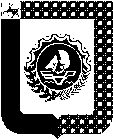 Совет депутатов городского округа город БорНижегородской областиРЕШЕНИЕВ целях приведения правовых актов в соответствие с действующим законодательством Российской Федерации, в соответствии с Федеральным законом от 06.10.2003 №131-ФЗ «Об общих принципах организации местного самоуправления в Российской Федерации», Уставом городского округа город Бор Нижегородской области, на основании письма  №  Сл-329-166719/22  от 17.03.2022 г., министерство энергетики и жилищно-коммунального хозяйства Нижегородской области, Совет депутатов городского округа город Бор Нижегородской области решил:1. Утвердить прилагаемые Правила благоустройства, обеспечения чистоты и порядка на территории городского округа город Бор Нижегородской области.2. Внести изменения в Решение Совета депутатов городского округа город Бор Нижегородской области №98 от 13 декабря 2013 г. "Об утверждении Правил благоустройства, обеспечения чистоты и порядка на территории городского округа город Бор Нижегородской области", отменив пункт №1.3. Отменить следующие решения Совета депутатов городского округа город Бор Нижегородской области:от 24 февраля 2015 г. № 11 «О внесении изменений в правила благоустройства, обеспечения чистоты и порядка на территории городского округа город бор нижегородской области, утвержденные решением совета депутатов городского округа город бор нижегородской области от 13.12.2013 № 98»(опубликовано в газете «БОР сегодня» № 17(15275) от 03.03.2015);от 29 марта 2016 г. № 28 «О внесении изменений в правила благоустройства, обеспечения чистоты и порядка на территории городского округа город бор нижегородской области, утвержденные решением совета депутатов городского округа город бор нижегородской области от 13.12.2013 № 98» (опубликовано в газете «БОР сегодня» № 13(15347) от 31.03.2016);от 26 апреля 2016 г. № 37 «О внесении изменений в правила благоустройства, обеспечения чистоты и порядка на территории городского округа город бор нижегородской области, утвержденные решением совета депутатов городского округа город бор нижегородской области от 13.12.2013 № 98» (опубликовано в газете «БОР сегодня» № 18(15352) от 05.05.2016);от 28 июня 2016 г. № 52 «О внесении изменений в правила благоустройства, обеспечения чистоты и порядка на территории городского округа город бор нижегородской области, утвержденные решением совета депутатов городского округа город бор нижегородской области от 13.12.2013 № 98» (опубликовано в газете «БОР сегодня» № 27(15361) от 07.07.2016);от 28 февраля 2017 г. № 15 «О внесении изменений в правила благоустройства, обеспечения чистоты и порядка на территории городского округа город бор нижегородской области, утвержденные решением совета депутатов городского округа город бор нижегородской области от 13.12.2013 № 98» (опубликовано в газете «БОР сегодня» №  9(15395) от 02.03.2017);от 24 октября 2017 г. № 69 «О внесении изменений в правила благоустройства, обеспечения чистоты и порядка на территории городского округа город бор нижегородской области, утвержденные решением совета депутатов городского округа город бор нижегородской области от 13.12.2013 № 98» (опубликовано в газете «БОР сегодня» № 43(15429) от 26.10.2017);от 26 июня 2018 г. № 42 «О внесении изменений в правила благоустройства, обеспечения чистоты и порядка на территории городского округа город бор нижегородской области, утвержденные решением совета депутатов городского округа город бор нижегородской области от 13.12.2013 № 98» (опубликовано в газете «БОР сегодня» № 26(15464) от 28.06.2018);от 28 августа 2018 г. № 64 «О внесении изменений в правила благоустройства, обеспечения чистоты и порядка на территории городского округа город бор нижегородской области, утвержденные решением совета депутатов городского округа город бор нижегородской области от 13.12.2013 № 98» (опубликовано в газете «БОР сегодня» № 35(15473) от 30.08.2018);от 26 февраля 2019 г. № 16 «О внесении изменений в правила благоустройства, обеспечения чистоты и порядка на территории городского округа город бор нижегородской области, утвержденные решением совета депутатов городского округа город бор нижегородской области от 13.12.2013 № 98» (опубликовано в газете «БОР сегодня» №  10(15500) от 07.03.2019);от 24 сентября 2019 г. N 67 «О внесении изменений в правила благоустройства, обеспечения чистоты и порядка на территории городского округа город бор нижегородской области, утвержденные решением совета депутатов городского округа город бор нижегородской области от 13.12.2013 № 98» (опубликовано в газете «БОР сегодня» № 41(15531) от10.10.2019);от 26 января 2021 г. № 6 «О внесении изменений в правила благоустройства, обеспечения чистоты и порядка на территории городского округа город бор нижегородской области, утвержденные решением совета депутатов городского округа город бор нижегородской области от 13.12.2013 № 98» (опубликовано в газете «БОР сегодня» № 7(15618), 02.02.2021).4. Настоящее решение вступает в силу со дня его официального опубликования.5. Настоящее решение подлежит опубликованию в газете "Бор сегодня", сетевом издании "Бор-оффициал" и размещению на официальном сайте органа местного самоуправления www.borcity.ru.Председатель Совета депутатов                                                Н.В. Лебедев проектПриложение к решению Совета депутатов городского округа город Бор Нижегородской области «Об утверждении Правил благоустройства, обеспечения чистоты и порядка на территории городского округа город Бор Нижегородской области»ПРАВИЛАБЛАГОУСТРОЙСТВА, ОБЕСПЕЧЕНИЯ ЧИСТОТЫ И ПОРЯДКА НА ТЕРРИТОРИИГОРОДСКОГО ОКРУГА ГОРОД БОР НИЖЕГОРОДСКОЙ ОБЛАСТИI. ОБЩИЕ ПОЛОЖЕНИЯ1. Правила благоустройства, обеспечения чистоты и порядка на территории городского округа город Бор Нижегородской области (далее - Правила) разработаны в соответствии с Гражданским кодексом Российской Федерации, Земельным кодексом Российской Федерации, Градостроительным кодексом Российской Федерации, Федеральными законами от 06.10.2003 N 31-ФЗ "Об общих принципах организации местного самоуправления в Российской Федерации", от 30.03.1999 N 52-ФЗ "О санитарно-эпидемиологическом благополучии населения", от 10.01.2002 N 7-ФЗ "Об охране окружающей среды", Законом Нижегородской области от 10.09.2010 N 144-З "Об обеспечении чистоты и порядка на территории Нижегородской области", постановлением Правительства РФ от 25.04.2012 N 390 "О противопожарном режиме", приказом Министерства транспорта РФ от 12.11.2007 N 160 "Об утверждении Классификации работ по капитальному ремонту, ремонту и содержанию автомобильных дорог общего пользования и искусственных сооружений на них", постановлением Госстроя РФ от 27.09.2003 N 170 "Об утверждении Правил и норм технической эксплуатации жилищного фонда", приказом Госстроя РФ от 15.12.1999 N 153 "Об утверждении Правил создания, охраны и содержания зеленых насаждений в городах Российской Федерации", санитарными нормами и правилами, строительными нормами и правилами, а также государственными стандартами и иными правовыми актами, определяющими требования к состоянию внешнего благоустройства, озеленения, обеспечению чистоты и порядка территорий муниципальных образований.2. Настоящие Правила устанавливают единые и обязательные для исполнения требования и запреты и нормы в сфере благоустройства, обеспечения чистоты и порядка на территории городского округа город Бор Нижегородской области (далее - городской округ) для всех юридических лиц независимо от их правового статуса и форм хозяйственной деятельности, физических лиц, индивидуальных предпринимателей, а также должностных лиц, ответственных за благоустройство территорий, в том числе требования по содержанию зданий (включая жилые дома), сооружений и земельных участков, на которых они расположены, к внешнему виду фасадов и ограждений соответствующих зданий и сооружений, перечень работ по благоустройству, порядок участия собственников зданий (помещений в них) и сооружений в благоустройстве прилегающих территорий, а также основные нормы по организации благоустройства территории городского округа город Бор Нижегородской области (включая освещение улиц, озеленение территории, установку указателей с наименованиями улиц и номерами домов, размещение и содержание малых архитектурных форм).Обязанность по организации и производству работ по уборке, санитарному содержанию и благоустройству территорий, обеспечению чистоты и порядка возлагается на юридических лиц, физических лиц, индивидуальных предпринимателей, должностных лиц, находящихся и (или) пребывающих на территории городского округа и (или) осуществляющих деятельность на территории городского округа и (или) являющихся владельцами, пользователями расположенных на территории городского округа земельных участков, зданий, строений, сооружений и иных объектов благоустройства территории.Юридические и физические лица (в том числе индивидуальные предприниматели и должностные лица) обязаны соблюдать требования, запреты и нормы в сфере благоустройства, обеспечения чистоты и порядка, установленные законодательством Нижегородской области, настоящими Правилами, а также иными муниципальными правовыми актами.3. Контроль за выполнением требований настоящих Правил осуществляется уполномоченными органами и должностными лицами в пределах их компетенции.4. Основные термины и понятия, используемые в настоящих Правилах:1) благоустройство - комплекс работ и мероприятий, направленных на обеспечение и улучшение санитарного и эстетического состояния территории городского округа, повышение комфортности условий проживания, обеспечение безопасной среды проживания для жителей городского округа, а также непосредственно деятельность физических и юридических лиц, индивидуальных предпринимателей по созданию и обеспечению благоприятных и безопасных условий проживания в границах городского округа.К работам и мероприятиям по благоустройству относятся:- организация содержания (в том числе уборки) объектов благоустройства, выполнение соответствующих работ;- организация содержания и уборки контейнерных площадок, бункеров-накопителей, контейнеров, урн, выполнение соответствующих работ;- организация уборки и уборка автомобильных дорог на территории городского округа;- сбор жидких бытовых отходов в неканализованных домовладениях;- обеспечение туалетами отдельных объектов благоустройства территории;- работы по содержанию объектов благоустройства;- работы по обустройству мест массового отдыха населения;- праздничное оформление территории городского округа;- иные работы и мероприятия в сфере благоустройства;2) бесхозяйное транспортное средство - транспортное средство, которое не имеет собственника или собственник которого неизвестен либо, если иное не предусмотрено действующим законодательством, от права собственности на которое собственник отказался;3) зеленые насаждения - древесная, древесно-кустарниковая, кустарниковая и травянистая растительность естественного или искусственного происхождения;4) зона отдыха - места массового пребывания граждан, предназначенные для досуга жителей, в том числе парки, скверы, пляжи и т.п.;5) объекты благоустройства - территория муниципального образования, на которой осуществляется деятельность по благоустройству: площадки, дворы, кварталы, функционально-планировочные образования, территории сельсоветов, а также территории, выделяемые по принципу единой градостроительной регламентации (охранные зоны) или визуально-пространственного восприятия (площадь с застройкой, улица с прилегающей территорией и застройкой), другие территории муниципального образования, в том числе:- земельные участки, предназначенные для размещения домов многоэтажной застройки, индивидуальной жилой застройки, а также земельные участки, предназначенные для размещения административных и офисных зданий, объектов образования, науки, здравоохранения и социального обеспечения, физической культуры и спорта, культуры, искусства и культа;- площади, улицы, проезды, автомобильные дороги, набережные, скверы, бульвары, сады, парки, пляжи; детские, спортивные, спортивно-игровые площадки и другие подобные объекты;- земли особо охраняемых природных территорий и земли историко-культурного значения;- места погребения;- зеленые насаждения;- искусственные дорожные сооружения;- территории и капитальные сооружения станций вокзалов всех видов транспорта, сооружения и места для хранения и технического обслуживания транспортных средств, объекты дорожного сервиса;- наружное искусственное освещение;- причалы, дебаркадеры, стоянки маломерных судов, береговые сооружения;- места, оборудование и сооружения для сбора и вывоза отходов производства и потребления;- объекты благоустройства производственных объектов и зон, зон инженерной инфраструктуры, зон специального назначения, включая свалки, полигоны для захоронения отходов производства и потребления, поля ассенизации и компостирования, скотомогильники, а также соответствующие санитарно-защитные зоны;6) озелененные территории - территории различного функционального назначения, покрытые древесно-кустарниковой и (или) травянистой растительностью естественного или искусственного происхождения, включая участки, не покрытые растительностью, но являющиеся неотъемлемой составной частью данных озелененных территорий земель городского округа;7) повреждение зеленых насаждений - механическое, термическое, химическое и (или) иное воздействие, которое привело к нарушению целостности кроны, ветвей древесно-кустарниковой растительности, ствола, корневой системы и живого напочвенного покрова и потере декоративных качеств, а также загрязнение почвы на озелененных территориях вредными для растений веществами, не влекущее прекращение роста зеленого насаждения;8) разукомплектованное транспортное средство - транспортное средство, с которого демонтированы составные части, агрегаты, детали, а также нарушена его целостность, для восстановления которого необходимы затраты денежных и (или) материальных средств, стоимость которых сопоставима со стоимостью аналогичного транспортного средства, находящегося в технически исправном состоянии;9) фасад - наружная лицевая сторона здания (главный, боковой, задний, также уличный и дворовый). Основной фасад здания имеет наибольшую зону видимости с городских территорий, как правило, ориентирован на восприятие со стороны магистральных и/или иного значения улиц либо визуальных осей;10) восстановление благоустройства - комплекс работ, включающий в себя качественное восстановление асфальтового покрытия на всю ширину дороги, хозяйственного проезда, тротуара; обратную установку бордюрного камня; восстановление плодородного слоя почвы; ремонт газонов под борону с посевом газонных трав и посадкой нарушенных зеленых насаждений; восстановление рекламных конструкций и прочих элементов благоустройства;11) придомовая (дворовая) территория - участок, прилегающий к жилому зданию, закрепленный и находящийся в общем пользовании проживающих в нем лиц, ограниченный по периметру жилыми зданиями, сооружениями и ограждениями, на котором размещены детские площадки, места для отдыха, сушки белья, парковки автомобилей, зеленые насаждения и иные объекты общественного пользования;12) магистральная улица - транспортная связь между районами и социально значимыми объектами городского округа г. Бор, обеспечивающая подъезд к внешним автомобильным дорогам, на которую приходится основной поток движения общественного транспорта в городском округе г. Бор (типы магистральных улиц установлены СП 42.13330.2011 "Градостроительство. Планировка и застройка городских и сельских поселений. Актуализированная редакция СНиП 2.07.01-89";13) специализированная организация - это юридическое лицо, осуществляющее соответствующие виды деятельности, определенные его уставными документами, а также привлекаемое для выполнения отдельных функций по определению поставщика (подрядчика, исполнителя) путем проведения конкурса или аукциона;14) субъекты отношений в сфере обеспечения чистоты и порядка - юридические и физические лица (в том числе должностные лица, индивидуальные предприниматели), находящиеся на территории городского округа город Бор, и (или) осуществляющие деятельность на территории городского округа город Бор, и (или) являющиеся собственниками, владельцами, пользователями расположенных на территории городского округа г. Бор земельных участков, зданий, строений и сооружений, на которых возложены обязанности по выполнению требований, запретов и норм в сфере обеспечения чистоты и порядка, установленных настоящими Правилами;15) прилегающая территория - территория общего пользования, которая прилегает к зданию, строению, сооружению, земельному участку в случае, если такой земельный участок образован, и границы которой определены настоящими Правилами в соответствии с порядком, установленным Законом Нижегородской области от 10.09.2010 N 144-З "Об обеспечении чистоты и порядка на территории Нижегородской области" (далее - Закон N 144-З);16) несанкционированная свалка мусора - самовольный (несанкционированный) сброс (размещение) или складирование ТКО, КГМ, отходов производства и строительства, другого мусора, образованного в процессе деятельности юридических или физических лиц, на площади свыше  и объемом свыше .17) схема границ прилегающей территории - документ, содержащий схематичное изображение границ прилегающей территории, а также границ соответствующего здания, строения, сооружения, земельного участка с указанием кадастрового номера и (или) адреса здания, строения, сооружения, земельного участка, от которого устанавливаются границы прилегающей территории, площадь прилегающей территории, условный номер прилегающей территории, а также иные данные, предусмотренные настоящими Правилами.Иные термины и понятия, используемые в настоящих Правилах, применяются в том же значении, что и в нормативных правовых актах, указанных в п. 1 настоящих Правил.5. Требования Правил, установленные в отношении земельных участков, находящихся в муниципальной собственности, распространяются и на земельные участки, государственная собственность на которые не разграничена.6. Благоустройство территории городского округа обеспечивается:1) администрацией городского округа город Бор Нижегородской области (далее - администрация городского округа г. Бор);2) Управлением жилищно-коммунального хозяйства и благоустройства администрации городского округа город Бор Нижегородской области (далее - Управление ЖКХ);3) специализированными организациями;4) юридическими и физическими лицами.7. Полномочия администрации городского округа город Бор в сфере организации благоустройства, обеспечения чистоты и порядка на территории городского округа:- принимает правовые акты, устанавливающие правила озеленения и содержания зеленых насаждений;- принимает целевые программы в сфере обеспечения чистоты и порядка;- принимает правовые акты, разрабатывает и реализует мероприятия, направленные на привлечение граждан к осуществлению общественного контроля за обеспечением чистоты и порядка на территории городского округа;- устанавливает в соответствии с федеральным законодательством требования к информации об объектах и лицах, на которые возложены обязанности по содержанию объектов, требования к структуре и порядку предоставления такой информации;- устанавливает нормативы размещения и количества контейнеров, бункеров-накопителей, урн на территории городского округа;- утверждает порядок временной установки контейнеров и бункеров-накопителей;- принимает решение об изменении сроков начала и окончания зимнего периода уборочных работ в случае значительного отклонения погодных условий текущей зимы от климатической нормы;- абзац исключен. - Решение Совета депутатов городского округа г. Бор Нижегородской области от 26.02.2019 N 16;- до 1 октября текущего года подготавливает места для приема снега (снегосвалки, снегоплавильные камеры, площадки для вывоза и временного складирования снега), уборочную технику к работе в зимний период;- определяет места для складирования смета, образуемого от уборки дорог и тротуаров специализированной техникой на территории городского округа;- определяет количество специально отведенных мест для складирования (выброса) и (или) временного хранения мусора, скопления мусора, а также сброса и (или) складирования мусора, отходов спила деревьев, листвы;- согласовывает строительство и установку малых архитектурных и элементов монументально-декоративного оформления, устройств для оформления мобильного и вертикального озеленения на территориях общего пользования;- отводит места для установки средств размещения информации (в том числе для размещения гражданами на бесплатной основе информационных материалов и объявлений бытового (частного) назначения, не связанных с осуществлением предпринимательской деятельности) на территориях общего пользования и устанавливает срок их использования;- согласовывает графики включения и отключения установок световой информации;- согласовывает специально отведенные места для вывоза строительного мусора из мест производства земляных, строительных, ремонтных и иных видов работ;- согласовывает границы территории общего пользования городского округа г. Бор при необходимости складирования материалов и конструкций, а также устройства временного отвала грунта за пределами строительной площадки или за пределами мест проведения работ (в том числе аварийных);- определяет места организации специальных площадок для выгула домашних животных;- согласовывает места прогона скота на пастбища;- создает условия для организации стоянок для автомобилей;- организует проведение конкурсов по благоустройству на лучшую усадьбу, лучший подъезд, улицу;- организует проведение субботников, месячников по благоустройству;- закрепляет объекты внешнего благоустройства общего пользования за муниципальными предприятиями или учреждениями, специализированными организациями по договору;- согласовывает установку шлагбаумов, цепей, столбов, бетонных блоков и плит, других сооружений, устройств и объектов, создающих препятствия или ограничения проходу (движению) пешеходов, и (или) проезду автотранспорта, и (или) проведению уборочных работ на территориях общего пользования;- устанавливает требования к размещению, состоянию и содержанию объектов мелкорозничной сети;- иные полномочия в соответствии с федеральным законодательством, законодательством Нижегородской области, муниципальными правовыми актами городского округа г. Бор.8. Управление ЖКХ в сфере организации благоустройства, обеспечения чистоты и порядка на территории городского округа:- разрабатывает проект генеральной схемы очистки городского округа город Бор Нижегородской области;- разрабатывает проекты целевых программ в сфере обеспечения чистоты и порядка;- разрабатывает проект нормативов размещения и количества контейнеров, бункеров-накопителей, урн на территории городского округа;- разрабатывает проект порядка временной установки контейнеров и бункеров-накопителей;- абзац исключен. - Решение Совета депутатов городского округа г. Бор Нижегородской области от 26.02.2019 N 16;- готовит предложения по определению территории для приема снега, временного хранения снега и смета с учетом требований законодательства Нижегородской области;- готовит предложения по определению количества специально отведенных мест для складирования (выброса) и (или) временного хранения мусора, скопления мусора, а также сброса и (или) складирования мусора, отходов спила деревьев, листвы, смета;- составляет перечни улиц и проездов, подлежащих механизированной уборке;- осуществляет согласование мест размещения (оборудования) контейнерных площадок, бункеров-накопителей, индивидуальных проектов (эскизов) контейнерных площадок;- согласовывает графики включения и отключения объектов наружного освещения на территории городского округа;- определяет сроки включения фонтанов, режимы их работы, график промывки и очистки чаш, технологические перерывы и окончание работ;- осуществляет иные функции в соответствии с муниципальными правовыми актами.9. Специализированные организации:- осуществляют санитарную очистку и уборку объектов, находящихся в собственности, владении, пользовании юридических и физических лиц по договорам с таким лицами;- осуществляют санитарную очистку и уборку прилегающих территорий по договорам, заключенным с юридическими и физическими лицами, за которыми такие территории закреплены в соответствии с настоящими Правилами, законодательством Нижегородской области;- осуществляют сбор и вывоз отходов производства и потребления, коммунальных отходов, крупногабаритного мусора, строительного мусора;(в ред. решения Совета депутатов городского округа г. Бор Нижегородской области от 26.06.2018 N 42)- выполняют иные работы в соответствии с законодательством Нижегородской области, настоящими Правилами, иными правовыми актами.10. Субъекты отношений в сфере обеспечения чистоты и порядка обязаны:- производить регулярную уборку объектов благоустройства, находящихся в их ведении;- осуществлять сбор и вывоз мусора, образующегося в результате осуществления ими хозяйственной и (иной) деятельности, с целью его утилизации и обезвреживания в установленном законодательством порядке;- оборудовать и содержать контейнерные площадки, предназначенные для сбора мусора, образующегося в результате осуществления ими хозяйственной и (иной) деятельности, а также оборудовать и содержать контейнерные площадки, используемые ими по договорам;- выполнять иные требования и запреты, установленные законодательством Нижегородской области, настоящими Правилами, муниципальными правовыми актами.11. Благоустройству, уборке и содержанию подлежит вся территория городского округа и все расположенные на ней здания (включая жилые дома), строения и сооружения (в том числе объекты незавершенного строительства).12. С целью обеспечения надлежащего санитарного состояния, уборки и благоустройства, реализации мероприятий по охране и защите окружающей среды от загрязнения часть территории общего пользования (прилегающая территория), в той или иной степени обеспечивающая жизнедеятельность (деятельность) юридических и физических лиц, непосредственно примыкающая по периметру к границам зданий, строений, сооружений, земельным участкам и иным объектам, находящимся у них в собственности или на ином праве, закрепляется за такими лицами в соответствии с настоящими Правилами.13. Юридические и физические лица, осуществляющие благоустройство территорий, их уборку и обеспечение чистоты, обязаны принимать меры к устранению нарушений норм, предусмотренных законодательством в сфере благоустройства либо настоящими Правилами, и (или) обстоятельств, представляющих угрозу жизни или здоровью граждан. При невозможности устранения возникающих угроз своими силами должны извещать соответствующие службы и принимать меры к ограждению опасных зон либо объектов от доступа посторонних лиц.14. Координацию деятельности юридических и физических лиц по вопросам благоустройства и организации уборки территории городского округа осуществляет администрация городского округа город Бор.Общие принципы и подходы15. Развитие городской среды рекомендуется осуществлять путем улучшения, обновления, развития инфраструктуры муниципального образования и системы управления городским хозяйством, использования лучших практик, технологий и материалов, инновационных решений, внедрения цифровых технологий и платформенных решений «умный город», развития коммуникаций между жителями муниципального образования и их объединениями. При этом рекомендуется осуществлять реализацию комплексных проектов по благоустройству, предусматривающих одновременное использование различных элементов благоустройства, обеспечивающих повышение удобства использования и визуальной привлекательности благоустраиваемой территории.16. Удобно расположенные территории муниципального образования, к которым обеспечена пешеходная и транспортная доступность для большого количества жителей муниципального образования, в том числе для МГН, рекомендуется использовать с максимальной эффективностью, на протяжении как можно более длительного времени и в любой сезон.16. К деятельности по благоустройству территорий рекомендуется относить разработку документации, основанной на стратегии развития муниципального образования и концепции, отражающей потребности жителей такого муниципального образования, содержащей материалы в текстовой и графической форме и определяющей проектные решения по благоустройству территории (далее - проект благоустройства территорий), выполнение мероприятий по благоустройству территорий и содержание объектов благоустройства.17. Потенциальными участниками деятельности по благоустройству территорий являются следующие группы лиц:а) жители муниципального образования (граждане, их объединения - группы граждан, объединенные общим признаком или общей деятельностью, добровольцы (волонтеры)) с целью определения перечня территорий, подлежащих благоустройству, участия (финансового и (или) трудового) в реализации мероприятий по благоустройству дворовых территорий, участия в содержании и эксплуатации общественных и дворовых территорий муниципального образования, формирования активного и сплоченного сообщества местных жителей, заинтересованного в развитии городской среды;б) представители органов местного самоуправления, которые формируют техническое задание на разработку проекта благоустройства, выбирают подрядчиков и обеспечивают в пределах своих полномочий финансирование работ по реализации проектов благоустройства;в) хозяйствующие субъекты, осуществляющие деятельность на территории городского округа город Бор, с целью формирования запроса на благоустройство, участия в финансировании мероприятий по благоустройству, удовлетворения потребностей жителей округа, формирования позитивного имиджа округа и его туристской и инвестиционной привлекательности;г) представители профессионального сообщества, в том числе эксперты в сфере градостроительства, архитектуры, урбанистики, экономики города, истории, культуры, археологии, инженерных изысканий, экологии, ландшафтной архитектуры, специалисты по благоустройству и озеленению, дизайнеры, разрабатывающие проекты благоустройства территории на стадиях концепции, проектной и рабочей документации, с целью повышения эффективности проектных решений;д) исполнители работ по разработке и реализации проектов благоустройства, специалисты по благоустройству и озеленению, в том числе возведению МАФ;е) региональные центры компетенций;ё) иные лица.18. С целью формирования комфортной городской среды в городском округе город Бор органам местного самоуправления рекомендуется осуществлять планирование развития территорий муниципальных образований, подготовку проектов благоустройства территорий, выбор территорий, подлежащих благоустройству, обсуждение деятельности по благоустройству, планирование и реализацию мероприятий по благоустройству общественных и дворовых территорий, а также содержание и обеспечение сохранности объектов благоустройства с привлечением жителей округа, иных участников деятельности по благоустройству территорий и иных потенциальных пользователей общественных и дворовых территорий муниципального образования, с учетом Методических рекомендаций Министерства строительства и жилищнокоммунального хозяйства Российской Федерации по вовлечению граждан, их объединений и иных лиц в решение вопросов развития городской среды, утвержденных приказом от 30 декабря 2020 г. № 913/пр.19. Проект благоустройства территории на стадии разработки концепции для каждой территории муниципального образования рекомендуется создавать с учетом потребностей и запросов жителей муниципального образования и других участников деятельности по благоустройству и при их непосредственном участии, а также с учетом стратегических задач комплексного устойчивого развития городской среды муниципального образования. При этом рекомендуется обеспечивать синхронизацию мероприятий, реализуемых в рамках государственных программ (подпрограмм) субъектов Российской Федерации и муниципальных программ формирования современной городской среды, с мероприятиями иных национальных и федеральных проектов и программ.20. В качестве приоритетных территорий для благоустройства рекомендуется выбирать активно посещаемые или имеющие потенциал для роста пешеходных потоков территории населенного пункта с учетом объективной потребности в развитии тех или иных общественных территорий, их социально-экономической значимости и планов развития муниципального образования.21. Перечень территорий, подлежащих благоустройству, очередность реализации проектов благоустройства, объемы и источники финансирования устанавливливается в соответствующей муниципальной программе формирования современной городской среды.22. В рамках разработки муниципальных программ формирования современной городской среды проводится инвентаризация объектов благоустройства, и разрабатываются паспорта объектов благоустройства, в том числе в электронной форме.23. В паспорте объекта благоустройства рекомендуется отобразить следующую информацию:- наименование (вид) объекта благоустройства;- адрес объекта благоустройства;- площадь объекта благоустройства, в том числе площадь механизированной и ручной уборки;- ситуационный план;- информация о земельном участке, на котором расположен объект благоустройства (например: категория земель, вид разрешенного использования, кадастровый номер земельного участка);- информация о наличии зон с особыми условиями использования территории;- информация о всех элементах благоустройства объекта благоустройства, включая количество, назначенный срок службы, основные технические характеристики;- информация о лице, ответственном за содержание объекта благоустройства;- иная информация, характеризующая объект благоустройства.24. Предлагаемые решения в проекте благоустройства территории на стадии разработки проектной документации рекомендуется готовить по материалам инженерных изысканий, результатам социологических, маркетинговых, архитектурных, градостроительных и иных исследований, социальноэкономической оценки эффективности проектных решений.25. При реализации проектов благоустройства территорий городского округа город Бор рекомендуется обеспечивать:а) функциональное разнообразие благоустраиваемой территории - насыщенность территории разнообразными социальными и коммерческими сервисами;б) взаимосвязь пространств муниципального образования, доступность объектов инфраструктуры для детей и МГН, в том числе за счет ликвидации необоснованных барьеров и препятствий;в) создание комфортных пешеходных и велосипедных коммуникаций среды, в том числе путем создания в муниципальном образовании условий для безопасных и удобных пешеходных и велосипедных прогулок. Рекомендуется обеспечить доступность пешеходных прогулок для различных категорий граждан, в том числе для МГН, при различных погодных условиях, обеспечив при этом транзитную, коммуникационную, рекреационную и потребительскую функции территории на протяжении пешеходного маршрута;г) возможность доступа к основным значимым объектам на территории муниципального образования и за его пределами, где находятся наиболее востребованные для жителей муниципального образования и туристов объекты и сервисы (далее - центры притяжения), при помощи сопоставимых по скорости и уровню комфорта различных видов транспорта (различные виды общественного транспорта, личный автотранспорт, велосипед и другие);д) организацию комфортной среды для общения жителей, в том числе путем благоустройства как крупных, часто посещаемых общественных территорий, так и территорий, доступ на которые ограничен, предназначенных для уединенного общения и проведения времени, создание природных и природно-антропогенных объектов в зависимости от функционального назначения части территории;е) шаговую доступность к объектам детской игровой и спортивной инфраструктуры для детей и подростков, в том числе относящихся к МГН;ё) защиту окружающей среды, общественных и дворовых территорий, пешеходных и велосипедных маршрутов населенного пункта, в том числе с помощью озеленения и использования эффективных архитектурно-планировочных приемов;ж) безопасность и порядок, в том числе путем организации системы освещения и видеонаблюдения.26. Реализацию комплексных проектов благоустройства территорий муниципального образования городской округ город Бор рекомендуется осуществлять с привлечением внебюджетных источников финансирования, в том числе с использованием механизмов государственно-частного партнерства.II. ОБЩИЕ ТРЕБОВАНИЯ К НАДЛЕЖАЩЕМУ СОСТОЯНИЮ И СОДЕРЖАНИЮОБЪЕКТОВ НА ТЕРРИТОРИИ ГОРОДСКОГО ОКРУГА27. Содержание объекта благоустройства представляет собой деятельность юридических и физических лиц по обеспечению чистоты, надлежащего физического, эстетического и технического состояния и безопасности объекта благоустройства.Содержание объекта благоустройства включает в себя:- поддержание объектов благоустройства в чистоте и порядке;- очистка их от мусора и посторонних предметов;- поддержание элементов системы водоотвода в чистоте и порядке (в том числе прочистка, профилирование, укрепление стенок и дна кюветов и водоотводных канав, устранение дефектов их укреплений, прочистка и устранение мелких повреждений ливневой канализации, дренажных устройств, быстротоков, водобойных колодцев, перепадов, лотков, подводящих и отводящих русел у труб и мостов);- противопаводковые мероприятия;- противооползневые мероприятия;- устранение деформаций и повреждений объектов благоустройства (заделка выбоин, просадок, шелушения, выкрашивания и других дефектов) покрытий, исправление кромок покрытий, устранение повреждений бордюров, заливка трещин на асфальтобетонных и цементобетонных покрытиях, восстановление и заполнение деформационных швов;- обеспыливание проезжей части автомобильных дорог;- техническое обслуживание паромных переправ;- обслуживание наплавных и разводных мостов, сборка и разборка сезонных (временных) сооружений с наплавными средствами и надстройками;- локальная окраска объектов благоустройства;- очистка и мойка стоек, дорожных знаков, замена поврежденных дорожных знаков и стоек, подсыпка и планировка берм дорожных знаков;- уход за разметкой, нанесение вновь и восстановление изношенной вертикальной и горизонтальной разметки, в том числе на элементах дорожных сооружений, с удалением остатков старой разметки;- очистка и мойка ограждений, катафотов, сигнальных столбиков, светоотражающих щитков на дорожном ограждении и буферов перед дорожным ограждением;- уборка и мойка остановок общественного транспорта, автопавильонов, подземных и наземных пешеходных переходов, туалетов, площадок отдыха и элементов их обустройства, шумозащитных и противодеформационных сооружений, а также устранение их мелких повреждений;- эвакуация объектов, препятствующих проезду транспортных средств;- содержание в чистоте и порядке, а также устранение отдельных повреждений памятников, панно, беседок, скамеек и других объектов архитектурно-художественного оформления, содержание в чистоте и порядке источников питьевой воды и артезианских колодцев;- содержание в чистоте и порядке тротуаров, устранение повреждений покрытия тротуаров;- поддержание в чистоте и порядке линий электроосвещения дорог, мостов, путепроводов, тоннелей, транспортных развязок, паромных переправ и других дорожных сооружений, замена вышедших из строя ламп и светильников, проводов, кабелей, трансформаторов и других элементов электроосвещения, техническое обслуживание трансформаторов;- поддержание в чистоте и порядке объектов радиосвязи и других средств технологической и сигнально-вызывной связи, кабельной сети, а также светофорных объектов, средств организации движения, диспетчерского и автоматизированного управления движением, включая аренду каналов связи для их функционирования;- механизированная снегоочистка, расчистка автомобильных дорог от снежных заносов, уборка снежных валов с обочин;- погрузка и вывоз снега;- распределение противогололедных материалов;- регулярная очистка от снега и льда элементов обустройства, в том числе автобусных остановок, павильонов, площадок отдыха, берм дорожных знаков, ограждений, тротуаров, пешеходных дорожек и других объектов;- обслуживание и восстановление баз хранения противогололедных материалов, приготовление противогололедных материалов, поддержание в чистоте и порядке подъездов к базам хранения противогололедных материалов;- закрытие отверстий водопропускных труб осенью и открытие их весной, очистка водопропускных труб от снега, льда, мусора и посторонних предметов;- уход за посадками, обрезка веток для обеспечения видимости, уборка сухостоя, защита лесопосадок от пожаров, борьба с вредителями и болезнями растений, подсадка деревьев и кустарников;- засев травами газонов с проведением необходимых агротехнических мероприятий по созданию устойчивого дернового покрытия;- художественно-ландшафтное оформление объектов благоустройства (разбивка цветочных клумб, посадка живых изгородей и другие работы);- устройство зеленых насаждений и живых изгородей, противоэрозионные и декоративные посадки;- установка недостающих контейнеров для сбора мусора;- иные работы и мероприятия по содержанию объектов благоустройства в соответствии с федеральным законодательством, законодательством Нижегородской области и настоящими Правилами.28. Субъекты отношений в сфере обеспечения чистоты и порядка обязаны соблюдать порядок участия собственников зданий (помещений в них) и сооружений в благоустройстве прилегающих территорий, выполнять требования федерального законодательства, законодательства Нижегородской области, настоящих Правил, иных муниципальных правовых актов городского округа город Бор Нижегородской области, регламентирующих отношения в сфере благоустройства, в границах содержания объектов благоустройства, установленных настоящими Правилами.Территории, на которых должны обеспечиваться чистота и порядок, определяются настоящими Правилами, Законом N 144-З, иными нормативными правовыми актами Нижегородской области, муниципальными правовыми актами, регламентирующими отношения в сфере благоустройства29. Границы прилегающих территорий определяются от границ:1) земельных участков, сведения о границах которых внесены в Единый государственный реестр недвижимости, за исключением случая, установленного абзацем 3 подпункта 2 настоящего пункта;2) зданий, строений, сооружений, расположенных на земельных участках:- не образованных в соответствии с земельным законодательством Российской Федерации;- образованных по границам зданий, строений, сооружений;- границы которых подлежат уточнению в соответствии с Федеральным законом от 13 июля 2015 года N 218-ФЗ "О государственной регистрации недвижимости".30. Границы прилегающих территорий определяются настоящими Правилами в соответствии с предельными (максимальными) параметрами прилегающих территорий, установленными Законом N 144-З, и отображаются на схемах границ прилегающей территории, утверждаемых правовыми актами администрации городского округа г. Бор.Подготовка схемы границ прилегающей территории может осуществляться в форме электронного документа.31. Схемы границ нескольких прилегающих территорий или всех прилегающих территорий на территории городского округа город Бор Нижегородской области могут быть подготовлены в виде одного документа.32. Утвержденные схемы границ прилегающей территории публикуются в порядке, установленном для официального опубликования муниципальных правовых актов, и размещаются на официальном сайте www.borcity.ru, а также подлежат размещению в информационной системе обеспечения градостроительной деятельности.33. Границы прилегающей территории, отображенные на схеме границ прилегающей территории, не учитываются при образовании земельного участка, на котором расположен объект капитального строительства, в порядке, установленном земельным законодательством Российской Федерации.34. В границы прилегающих территорий не включаются:1) территории, не относящиеся к территориям общего пользования;2) территории общего пользования, относящиеся к категориям, которые в соответствии с настоящими Правилами не могут входить в состав прилегающей территории;3) территории общего пользования, содержание которых является обязанностью их правообладателей в соответствии с федеральным законодательством.35. На территории городского округа г. Бор устанавливаются следующие предельные (максимальные) параметры границ прилегающих территорий:1) не более  от границ земельных участков, не более  от границ зданий, строений, сооружений, за исключением случаев, указанных в подпунктах 2 - 11 настоящего пункта;2) не более  от границ земельного участка, на котором находится объект индивидуального жилищного строительства, малоэтажный жилой дом блокированной застройки, не более  от границ объекта индивидуального жилищного строительства, малоэтажного жилого дома блокированной застройки;3) не более  от границ земельного участка, на котором находится нежилое здание, строение, сооружение, не более  от границ нежилого здания, строения, сооружения. Положения настоящего подпункта применяются, если иное не предусмотрено в подпунктах 4 - 8 настоящего пункта;4) не более  от границ земельного участка, на котором находится стационарный торговый объект, представляющий собой отдельное здание, не более  от границ стационарного торгового объекта, представляющего собой отдельное здание;5) не более  от границ земельного участка, на котором находится временный объект, не более  от границ временного объекта;6) не более  от границ земельного участка, на котором находится спортивное сооружение, не более  от границ спортивного сооружения;7) не более  от границ земельного участка, на котором находится автозаправочная станция, автомобильная мойка, мастерская, предназначенная для ремонта и обслуживания автомобилей, не более  от границ автозаправочной станции, автомобильной мойки, мастерской, предназначенной для ремонта и обслуживания автомобилей;8) не более  от границ земельного участка, на котором находится трансформаторная подстанция либо распределительный пункт или иное предназначенное для осуществления передачи электрической энергии строение, сооружение, не более  от границ трансформаторной подстанции, распределительного пункта или иного предназначенного для осуществления передачи электрической энергии строения, сооружения;9) не более  от границ контейнерной площадки;10) не более  от границ земельного участка, на котором находится кладбище;11) не более  от границ земельного участка, на котором находится строительная площадка.36. Изменение границ прилегающих территорий, отображенных на схемах границ прилегающей территории, осуществляется в порядке, предусмотренном Законом N 144-З, в следующих случаях:1) размещение объекта, от которого устанавливается граница прилегающей территории;2) изменение границ земельных участков;3) образование земельных участков, на которых расположены здания, строения, сооружения, или иных земельных участков;4) изменение назначения использования зданий, строений, сооружений, земельных участков;5) изменение размеров границ прилегающих территорий в настоящих Правилах;6) признание муниципальных правовых актов, утвердивших ранее закрепленные границы прилегающих территорий, недействительными в судебном порядке.Изменение границ прилегающих территорий, отображенных на схемах границ прилегающей территории, может быть осуществлено по заявлениям заинтересованных лиц.Заявления заинтересованных лиц об изменении границ прилегающих территорий, отображенных на схемах границ прилегающей территории, рассматриваются администрацией городского округа г. Бор в соответствии с законодательством о порядке рассмотрения обращений граждан Российской Федерации.37. При определении размера прилегающей территории рекомендуется не допускать:пересечение границ прилегающих территорий;использование прилегающих территорий в целях осуществления хозяйственной деятельности, в том числе обустройства мест складирования, размещения инженерного оборудования, загрузочных площадок, автостоянок и парковок, экспозиции товаров;ограждение прилегающей территории;установление размера прилегающей территории для подъездов (съездов) с автомобильных дорог общего пользования, превышающего размер прилегающей территории объекта, к которому подъезд (съезд) обеспечивает доступность;установление размера прилегающей территории, превышающего размер охранной зоны линейного объекта.38. Не рекомендуется включать в границы прилегающей территории:отдельные части, фрагменты элементов благоустройства;объекты транспортной инфраструктуры;земельные участки, на которых расположены объекты социального обслуживания и оказания социальной помощи населению, здравоохранения, образования, культуры, физической культуры и спорта;зоны с особыми условиями использования объектов инженерной инфраструктуры;водные объекты.39. На территории городского округа запрещается:1) бросать мусор, окурки, бумагу и другие предметы, загрязняющие территорию на улицах, площадях, участках с зелеными насаждениями, в скверах, парках, на газонах, на пляжах и других территориях общего пользования;2) устанавливать мемориальные намогильные сооружения (памятные сооружения) на территориях общего пользования вне мест погребения, отведенных в соответствии с действующим законодательством;3) сливать отработанные масла и ГСМ на рельеф местности;4) осуществлять мойку, чистку салона и техническое обслуживание транспортных средств в местах, не предусмотренных для этих целей, в том числе на конечных пунктах маршрутов регулярных перевозок в городском сообщении (в том числе мыть автомобили, мотоциклы, велосипеды и другие транспортные средства на улицах, у водоразборных колонок и водоемов, находящихся на территории населенных пунктов);5) сваливать всякого рода нечистоты, мусор, строительные отходы, грунт и отбросы на улицах, пустырях в зеленой зоне (парках и т.д.), вдоль дорог, на берегах рек, на свободной от застройки территории и в других местах, не отведенных для этих целей;6) расклеивать афиши и объявления на заборах, фасадах зданий, деревьях, опорах;7) использовать огневой способ оттаивания мерзлых поверхностей, производить разжигание костров, сжигание производственного и бытового мусора, листвы, тары, крупногабаритного или иного строительного мусора, других отходов, являющихся источниками загрязнения атмосферного воздуха в местах общего пользования и на иных территориях, находящихся в собственности, владении или пользовании юридических или физических лиц (кроме специальных мусоросжигательных комплексов);8) осуществлять передвижение тяжеловесных механизмов, тракторов и других машин на гусеничном ходу по всем улицам и дорогам, имеющим асфальтовое, асфальтобетонное покрытие, иное твердое покрытие (без соответствующего разрешения администрации городского округа город Бор);9) заезжать на детские площадки на автомобилях, мотоциклах, мопедах, скутерах, велосипедах;10) осуществлять стоянку тяжелой техники (грузового транспорта массой более 10 т) в жилой зоне населенных пунктов (за исключением осуществления погрузочно-разгрузочных или ремонтных работ);11) использовать контейнеры и урны для размещения строительных отходов при ремонте помещений и зданий;12) самовольно возводить хозяйственные и вспомогательные постройки (пристрои, сараи, будки, гаражи, голубятни, теплицы и т.п.) без разрешения администрации городского округа (за исключением возведения таких строений вспомогательного использования на земельных участках, находящихся в собственности юридических и (или) физических лиц);13) производить технические изменения балконов, лоджий, развешивать ковры, одежду, белье на балконах и окнах наружных фасадов зданий, выходящих на центральные улицы населенных пунктов, а также загромождать их разными предметами домашнего обихода, затрудняющими использование запасных противопожарных путей эвакуации и ухудшающими внешний облик зданий и сооружений;14) загромождать и засорять дворовые территории металлическим ломом, строительным и бытовым мусором, домашней утварью и другими материалами;15) длительное (свыше 7 дней) хранение топлива, удобрений, строительных и других материалов на уличной стороне домовладения;16) ломать и повреждать элементы обустройства зданий и сооружений, памятники, мемориальные доски, деревья, кустарники, малые архитектурные формы и другие элементы внешнего благоустройства на территориях общего пользования, а также производить их самовольную переделку, перестройку и перестановку;17) размещать и складировать тару, промышленные товары и иные предметы торговли на тротуарах, газонах, дорогах;18) производить работы, отрицательно влияющие на здоровье людей и окружающую среду.Лица, разместившие отходы производства и потребления в несанкционированных местах, обязаны за свой счет производить уборку и очистку данной территории, а при необходимости - рекультивацию земельного участка.40. Субъекты отношений в сфере обеспечения чистоты и порядка обязаны производить регулярную уборку территории, находящихся в их ведении, осуществлять вывоз мусора, отходов (ТКО, КГМ), образующегося в результате осуществления ими хозяйственной и (или) иной деятельности, с целью его утилизации (захоронения), обезвреживания в установленном законодательством Российской Федерации и законодательством Нижегородской области порядке.Хозяйствующие субъекты, осуществляющие свою деятельность на территории городского округа г. Бор, обязаны заключать договоры на вывоз ТКО (твердых коммунальных отходов) и КГМ (крупногабаритного мусора) с подрядными мусоровывозящими организациями и (или) со специализированными организациями, производящими сбор, транспортировку и утилизацию (захоронение) отходов. Договоры на вывоз ТКО и КГМ заключаются на основе количественных показателей организаций и предприятий, характеризующих накопление ТКО и КГМ (величина торговой площади, количество учащихся, количество коек и т.д.), подтвержденных в установленном порядке.Вывоз ТКО и КГМ от жилых домов, в том числе частных жилых домов, производится за счет собственных средств жителей жилых домов на основе договоров, заключенных с подрядными мусоровывозящими организациями и (или) со специализированными организациями, производящими сбор, транспортировку и утилизацию (захоронение) отходов.Вывоз отходов, образовавшихся во время ремонта, осуществляется лицами, производившими этот ремонт, на основе договоров, заключенных с подрядными мусоровывозящими организациями и (или) со специализированными организациями, производящими сбор, транспортировку и утилизацию (захоронение) отходов. Запрещается складирование отходов, образовавшихся во время ремонта, в места временного хранения отходов, а также на лестничных клетках многоквартирных жилых домов.В случае, если производитель отходов, осуществляющий свою бытовую и хозяйственную деятельность, включая деятельность по осуществлению ремонта, на земельном участке, в жилом или нежилом помещении на основании договора аренды или иного соглашения с собственником, не заключил договор на сбор, транспортировку и утилизацию (захоронение) отходов, обязанности по сбору, транспортировке и утилизации (захоронению) отходов данного производителя отходов возлагаются на собственника вышеперечисленных объектов недвижимости.Должностные лица администрации городского округа город Бор в рамках реализации полномочий, предусмотренных главой 3 Кодекса Нижегородской области об административных правонарушениях (за исключением правонарушений, предусмотренных статьей 3.10, в части парковок (парковочных мест), расположенных на дорогах общего пользования регионального и межмуниципального значения), вправе запросить у субъекта отношений в сфере обеспечения чистоты и порядка документацию, подтверждающую наличие договорных отношений с подрядными мусоровывозящими организациями и (или) со специализированными организациями, производящими сбор, транспортировку и утилизацию (захоронение) отходов, а также фактическое исполнение по заключенным договорам.41. Вывоз отходов осуществляется способами, исключающими возможность их потери при перевозке, создания аварийной ситуации, причинения транспортируемыми отходами вреда здоровью людей и окружающей среде.42 Надлежащее состояние объекта благоустройства представляет собой соответствие характеристик объекта и (или) отдельных его элементов установленным для него требованиям к обеспечению чистоты, порядка, внешнему виду, определенным законодательством Нижегородской области и настоящими Правилами.Надлежащее состояние объекта благоустройства обеспечивается путем выполнения комплекса мер по обеспечению чистоты и порядка, содержанию объектов благоустройства на территории городского округа в соответствии с требованиями, установленными федеральным законодательством, законодательством Нижегородской области, настоящими Правилами.43. На всех площадях и улицах, в скверах и парках, на стадионах, автовокзалах, на рынках, остановочных пунктах автобусов, у предприятий, торговых объектов, кинотеатров, киосков и других объектов должны быть установлены урны в соответствии с действующими санитарными правилами и нормами, законодательством Нижегородской области.44. Юридические и физические лица, осуществляющие на территории городского округа хозяйственную деятельность, связанную с организацией рынков (складов), строительством (на строительных площадках на период строительства); связанную с проведением публично-массовых мероприятий, с посещением населением стационарных торговых объектов, стационарных объектов общественного питания и сезонных кафе, объектов социального и коммунально-бытового назначения, автозаправочных станций, автостоянок, автомоек, станций технического обслуживания автомобилей, временных аттракционов, передвижных зоопарков, парков культуры и отдыха, зон отдыха и пляжей, а также гаражные кооперативы, объекты религиозного значения обязаны обеспечить наличие стационарных туалетов (при отсутствии канализации - мобильных туалетных кабин или автономных туалетных модулей) как для сотрудников, так и для посетителей. Устройство и использование выгребных ям на данных объектах запрещается.45. Общественные стационарные туалеты и биотуалеты должны содержаться в надлежащем состоянии, их уборка должна производиться не менее двух раз в день с обязательной дезинфекцией. Ответственность за санитарное и техническое состояние туалетов несут их собственники, владельцы, арендаторы или специализированные организации, на обслуживании которых они находятся.46. Вывоз мусора из урн должен производиться не реже одного раза в сутки.47. Ремонт урн выполняется по мере необходимости, покраска не реже одного раза в год.Содержание общественных территорий и порядок пользования такими территориями48. Органами местного самоуправления разрабатываются согласованные с заинтересованными лицами (предприятиями, организациями, управляющими компаниями, товариществами собственников жилья, жилищными или жилищно-строительными кооперативами, иными специализированными потребительскими кооперативами) карты территории муниципального образования с закреплением организаций, ответственных за уборку конкретных участков территории муниципального образования, в том числе территорий, прилегающих к объектам недвижимости всех форм собственности (далее - карта содержания территории).49. На карте содержания территории отражается текущее состояние элементов благоустройства с разграничением полномочий по текущему содержанию территории между муниципалитетом и лицами, осуществляющими текущее содержание территорий, а также планируемые к созданию объекты благоустройства и ход реализации проектов благоустройства.50.Карты содержания территории размещаются в открытом доступе в информационно-телекоммуникационной сети «Интернет» (далее - сеть «Интернет») на официальном сайте муниципального образования, в целях обеспечения возможности проведения общественного обсуждения, а также предоставления в интерактивном режиме всем заинтересованным лицам информации о лицах, ответственных за организацию и осуществление работ по содержанию и благоустройству территории муниципального образования.Благоустройство общественных территорий51. К объектам благоустройства общественных территорий муниципального образования относятся все разновидности общественных территорий населенного пункта и территории, просматриваемые с них, в том числе озелененные территории, центры притяжения, примагистральные территории, береговые полосы водных объектов общего пользования, а также другие объекты, которыми беспрепятственно пользуется неограниченный круг лиц.52. При разработке архитектурно-планировочной концепции благоустройства общественных территорий рекомендуется выбирать архитектурно-художественные и функционально-технологические проектные решения, выполненные с использованием методов соучаствующего проектирования, обоснованные расчетами по оценке социально-экономической эффективности и анализом исторической значимости территории.53. Проекты благоустройства общественных территорий рекомендуется разрабатывать на основании материалов изысканий и предпроектных исследований, определяющих потребности жителей населенного пункта и возможные виды деятельности на данной территории.54. Для реализации рекомендуется выбирать проекты благоустройства, предусматривающие формирование визуально привлекательной среды, обеспечивающие высокий уровень комфорта пребывания граждан, в том числе туристов, создание мест для общения, а также обеспечивающие возможности для развития предпринимательства.При этом рекомендуется учитывать экологичность проектов благоустройства с точки зрения выбора общественной территории для благоустройства, архитектурных и планировочных решений, элементов озеленения, материалов и иных решений, влияющих на состояние окружающей среды и климат.55. При разработке проектных мероприятий по благоустройству общественных территорий рекомендуется обеспечивать открытость и проницаемость территорий для визуального восприятия (отсутствие глухих оград и излишних ограждений), условия беспрепятственного передвижения населения, включая МГН, приемы поддержки исторически сложившейся планировочной структуры и масштаба застройки, достижение стилевого единства элементов благоустройства с окружающей средой населенного пункта, а также стилевого единства конструкций, в том числе средств размещения информации, рекламы и вывесок, размещаемых на внешних поверхностях зданий, строений, сооружений (далее - дизайн-код населенного пункта).56. В перечень конструктивных элементов внешнего благоустройства общественных территорий муниципального образования рекомендуется включать твердые виды покрытия, элементы сопряжения поверхностей, озеленение, уличное детское и спортивное оборудование, уличное техническое оборудование, осветительное оборудование, оборудование архитектурно-декоративного освещения, носители информации, элементы защиты участков озеленения, скамьи, урны и другие элементы.На общественных территориях населенного пункта рекомендуется в том числе размещение памятников, произведений декоративно-прикладного искусства, декоративных водных устройств.Благоустройство территорий жилой застройкиК объектами благоустройства на территориях жилой застройки относятся: общественные территории, земельные участки многоквартирных домов, дворовые территории, территории детских садов, школ, детские игровые и детские спортивные площадки, инклюзивные детские площадки, спортивные площадки, инклюзивные спортивные площадки, площадки автостоянок, технические зоны транспортных, инженерных коммуникаций, контейнерные площадки и площадки для складирования отдельных групп коммунальных отходов, площадки для выгула и дрессировки животных, другие территории, которые в различных сочетаниях формируют кварталы, микрорайоны, районы и иные подобные элементы планировочной структуры населенного пункта.Проектирование и размещение объектов благоустройства на территории жилой застройки рекомендуется осуществлять таким образом, чтобы они в комплексе обеспечивали выполнение всех основных функций, связанных с проживанием граждан, и не оказывали негативного воздействия на окружающую среду, например, обеспечивали выполнение рекреационной, оздоровительной, транспортной, хозяйственной и других функций.При невозможности одновременного размещения различных объектов благоустройства на территории жилой застройки объекты благоустройства рекомендуется разделить на функциональные зоны, учитывающие потребности и запросы жителей квартала, микрорайона, в том числе предусматривать размещение специальных инженерно-технических сооружений (подземных и надземных автостоянок и парковок) для стоянки и хранения автомототранспортных средств жителей.Безопасность объектов благоустройства на территории жилой застройки рекомендуется обеспечивать их просматриваемостью со стороны окон жилых домов, а также со стороны прилегающих общественных территорий в сочетании с организацией системы освещения и видеонаблюдения.Проектирование благоустройства территорий жилой застройки рекомендуется производить с учетом коллективного или индивидуального характера пользования придомовой территорией.Рекомендуется учитывать особенности благоустройства участков жилой застройки при их размещении в составе исторической застройки муниципального образования, на территориях высокой плотности застройки и вдоль магистралей.На земельных участках жилой застройки с расположенными на них многоквартирными домами рекомендуется предусматривать транспортный проезд (проезды), пешеходные коммуникации (основные, второстепенные), площадки (детские игровые для детей дошкольного возраста, для отдыха взрослых, установки мусоросборников, автостоянок, при входных группах), озелененные территории.Рекомендуется размещение также спортивных и детских спортивных площадок, игровых площадок для детей школьного возраста, площадок для выгула и дрессировки животных, а также инклюзивных детских и инклюзивных спортивных площадок (при наличии такой потребности у населения квартала, микрорайона).Проектирование дворовых территорий при осуществлении жилищного строительства и (или) комплексного развития территории рекомендуется осуществлять, исключая проезд на дворовую территорию автотранспорта, с обеспечением возможности проезда специальной техники.При размещении объектов жилой застройки вдоль магистральных улиц рекомендуется не допускать со стороны улицы сплошное ограждение территории, прилегающей к жилой застройке, а также размещение площадок (детских игровых и детских спортивных, спортивных, инклюзивных детских и инклюзивных спортивных, для отдыха взрослых, для выгула и дрессировки животных, установки мусоросборников).На территории жилой застройки с расположенными на ней жилыми домами блокированной застройки, объектами индивидуального жилищного строительства, садовыми домами размещение спортивной зоны на территориях общеобразовательных школ рекомендуется проектировать с учетом возможности использования спортивной зоны населением прилегающей жилой застройки.На территориях жилой застройки рекомендуется использовать следующие элементы благоустройства: твердые виды покрытия проезда, различные виды покрытия площадок в зависимости от их функционального назначения, элементы сопряжения поверхностей, детское игровое, спортивно-развивающее, спортивное оборудование площадок, озеленение, осветительное оборудование.При озеленении территорий детских садов и школ не рекомендуется использовать растения с ядовитыми плодами, а также с колючками и шипами.В перечень конструктивных элементов внешнего благоустройства автостоянок рекомендуется включать твердые виды покрытия, элементы сопряжения поверхностей, ограждения, урны или малые контейнеры для мусора, осветительное оборудование, средства размещения информации (указатели).Благоустройство общественных территорий рекреационного назначенияК объектам благоустройства на территориях рекреационного назначения рекомендуется относить части территорий зон особо охраняемых природных территорий, зоны отдыха, парки, лесопарковые зоны, городские леса, сады, бульвары, скверы и иные подобные элементы планировочной структуры населенного пункта (далее - объекты рекреации).При проектировании и благоустройстве объектов рекреации рекомендуется предусматривать:для лесопарковых зон: сохранение природной среды, создание экосистем, способных к устойчивому функционированию, проведение функционального зонирования территории в зависимости от ценности ландшафтов и насаждений с установлением режимов использования и разрешенных мероприятий по благоустройству для различных зон лесопарка;для парков и садов: разреживание участков с повышенной плотностью насаждений, удаление больных, старых, недекоративных, потерявших декоративность деревьев и растений малоценных видов, их замену на декоративнолиственные и красивоцветущие формы деревьев и кустарников, применение различных видов и приемов озеленения, благоустройство ландшафта, создание пешеходных коммуникаций, организацию площадок отдыха, детских игровых, детских спортивных и детских инклюзивных площадок, спортивных площадок для всех категорий населения, установку парковых сооружений;для бульваров и скверов: удаление больных, старых, недекоративных, потерявших декоративность деревьев и растений малоценных видов, их замену на декоративно-лиственные и красивоцветущие формы деревьев и кустарников, создание и увеличение расстояний между краем проезжей части и ближайшим рядом деревьев, посадку за пределами зоны риска преимущественно крупномерного посадочного материала с использованием специальных технологий посадки и содержания, создание пешеходных коммуникаций;для городских лесов: реализацию мероприятий по благоустройству, использование и уход в соответствии с положениями лесного законодательства Российской Федерации и правовых актов Министерства природных ресурсов и экологии Российской Федерации.При благоустройстве объектов рекреации рекомендуется предусматривать колористическое решение покрытия, элементов декоративно-прикладного оформления, оборудования архитектурно-декоративного освещения, формирование пейзажного характера озеленения, а также размещение водных устройств, установку туалетных кабин, питьевых фонтанчиков, скамеек, урн, малых контейнеров для мусора.Объекты мелкорозничной торговли и питания, размещаемые на территории объектов рекреации, рекомендуется проектировать некапитальными и оборудовать туалетом, доступным для посетителей объекта, также рекомендуется установка передвижных тележек для торговли напитками, мороженым и иными готовыми пищевыми продуктами.В целях обеспечения безопасности нахождения посетителей объекта рекреации вблизи водных объектов в зависимости от ландшафтных условий и характера береговой линии рекомендуется установка просматриваемого ограждения водных объектов.При проектировании озеленения на территории объектов рекреации рекомендуется:дать оценку существующей древесно-кустарниковой, цветочно-декоративной растительности и газонных трав, их жизнеспособности и устойчивости;произвести выявление и учет сорняков, вредителей и болезней древеснокустарниковой, цветочно-декоративной растительности и газонных трав, разработать мероприятия по их удалению с объекта рекреации;произвести почвенную диагностику условий питания растений;обеспечивать сохранение травяного покрова, древесно-кустарниковой и прибрежной растительности не менее, чем на 80% общей площади зоны отдыха;обеспечивать озеленение и формирование берегов водоема.При проектировании парков рекомендуется учитывать ландшафтноклиматические условия и организовывать парки на пересеченном рельефе, по берегам водоемов, рек, парки на территориях, занятых лесными насаждениями.При проектировании озеленения парков рекомендуется использование типов насаждений и видов растений, характерных для данной климатической зоны.При благоустройстве парков, являющихся памятниками садово-паркового искусства, истории и архитектуры, рекомендуется мероприятия по благоустройству такого парка синхронизировать с мероприятиями по реконструкции и (или) реставрации строений и сооружений, расположенных на территории парка, а также проводить мероприятия по сохранению и восстановлению их исторического облика, парка, планировки, озеленения, включая воссоздание ассортимента растений. Оборудование и оснащение территории такого парка элементами благоустройства рекомендуется проектировать в соответствии с историко-культурным регламентом территории, на которой он расположен (при его наличии).На территории муниципального образования рекомендуется формировать следующие виды садов:сады отдыха, предназначенные для организации кратковременного отдыха населения и прогулок;сады при зданиях и сооружениях социально значимых объектов, учреждений культуры и спорта;сады-выставки, представляющие собой экспозиционную территорию, функционирующую как самостоятельный объект или как часть городского парка;сады на крышах, размещаемые на плоских крышах жилых, общественных и производственных зданий и сооружений в целях создания среды для кратковременного отдыха. Площадь озелененной крыши рекомендуется включать в показатель площади территории зеленых насаждений населенного пункта.На территориях зон отдыха, предназначенных и обустроенных для организации активного массового отдыха, купания и рекреации, помимо основных элементов благоустройства,  рекомендуется размещать: пункт медицинского обслуживания с проездом, спасательную станцию, пешеходные дорожки, инженерное оборудование (питьевое водоснабжение и водоотведение, защита от попадания загрязненного поверхностного стока в водоем), оборудование пляжа (навесы от солнца, лежаки, кабинки для переодевания).III. ТРЕБОВАНИЯ ПО СОДЕРЖАНИЮ ЗДАНИЙ (ВКЛЮЧАЯ ЖИЛЫЕ ДОМА),СООРУЖЕНИЙ И ЗЕМЕЛЬНЫХ УЧАСТКОВ, НА КОТОРЫХ ОНИ РАСПОЛОЖЕНЫ,ОБЪЕКТОВ ИНФРАСТРУКТУРЫ, МЕСТ ПРОИЗВОДСТВА СТРОИТЕЛЬНЫХРАБОТ, К ВНЕШНЕМУ ВИДУ ФАСАДОВ И ОГРАЖДЕНИЙ СООТВЕТСТВУЮЩИХЗДАНИЙ И СООРУЖЕНИЙ, РЕКЛАМНЫХ И ИНФОРМАЦИОННЫХ КОНСТРУКЦИЙСодержание земельных участков78. Содержание территорий земельных участков включает в себя:- уборку от мусора, листвы, снега и льда (наледи);- сгребание и подметание снега;- вывоз снега и льда (снежно-ледяных образований);- установку и содержание в чистоте и технически исправном состоянии контейнерных площадок, контейнеров для всех видов отходов, урн для мусора, скамеек, малых архитектурных форм и прочего;- уборку, мойку и дезинфекцию мусороприемных камер, контейнеров, бункеров-накопителей и контейнерных площадок;- установку и содержание в чистоте и технически исправном состоянии стационарных туалетов и биотуалетов;- отвод дождевых и талых вод;- сбор и вывоз мусора, отходов производства и потребления;- удаление трупов животных с территории дорог и иных объектов улично-дорожной сети;- полив территории для уменьшения пылеобразования и увлажнения воздуха;- обеспечение сохранности зеленых насаждений и уход за ними;- восстановление территорий после проведения строительных, ремонтных, земляных и иных работ;- восстановление нарушенных элементов благоустройства после строительства, реконструкции и ремонта объектов коммунального назначения, коммуникаций (сооружений), дорог, автомобильных мостов, пешеходных переходов, проведение реставрационных и археологических работ и других земляных работ;- содержание смотровых колодцев и дождеприемников (ливневая канализация), колодцев подземных коммуникаций (сооружений) в соответствии с требованиями ГОСТ Р 50597-93;- очистку водоотводных канав на прилегающих территориях частных домовладений;- содержание в технически исправном состоянии объектов незавершенного строительства, заборов, ограждающих строительные площадки. Объекты незавершенного строительства, на которых не ведутся работы, должны быть закрыты строительными сетками либо рекламными баннерами.Содержание дорог79. Содержание улиц и дорог, внутриквартальных проездов, тротуаров (пешеходных территорий), мостов и путепроводов включает в себя комплекс работ (мероприятий) сезонного характера, обеспечивающих чистоту проезжей части улиц и дорог, тротуаров и других дорожных сооружений, а также безопасные условия движения транспорта и пешеходов. Кроме того, содержание дорог включает в себя комплекс работ, в результате которых поддерживается транспортно-эксплуатационное состояние дороги, дорожных сооружений, полосы отвода, элементов обустройства дороги, организации и безопасности движения, отвечающих требованиям ГОСТ Р 50597-93.80. Содержание территорий дорог включает в себя текущий ремонт дорог, тротуаров, искусственных сооружений; уборку грязи, мусора, снега и льда (наледи) с тротуаров (пешеходных территорий) и проезжей части дорог, улиц и мостов; мойку и полив дорожных покрытий; уход за газонами и зелеными насаждениями; текущий ремонт опор уличного освещения и контактной сети; ремонт и окраску малых архитектурных форм; ремонт и очистку смотровых колодцев и дождеприемников, нагорных канав и открытых лотков, входящих в состав искусственных сооружений.81. Смотровые и дождеприемные колодцы, колодцы подземных коммуникаций, люки (решетки) должны содержаться в закрытом и исправном состоянии, обеспечивающем безопасное движение транспорта и пешеходов. Содержание, очистку и поддержание в исправном техническом состоянии приемных, тупиковых, смотровых и других колодцев и камер обеспечивают их собственники, владельцы, пользователи в соответствии с требованиями государственных стандартов.82. Средства организации дорожного движения, объекты уличного оборудования, уличная мебель, устройства наружного освещения и подсветки, малые архитектурные формы и иные элементы благоустройства должны содержаться в чистоте и исправном состоянии.83. В летнее время проезжая часть дорог должна быть полностью очищена от всякого рода загрязнений и промыта. Осевые, резервные полосы, обозначенные линиями регулирования, должны быть постоянно очищены от песка и различного мелкого мусора.84. Двухметровые зоны у края дороги и борта не должны иметь грунтово-песчаных наносов и загрязнений различным мусором; допускаются небольшие загрязнения песчаными частицами и мелким мусором, которые могут появиться в промежутках между проходами подметально-уборочных машин.85. Тротуары и расположенные на них посадочные площадки остановок пассажирского транспорта должны быть полностью очищены от грунтово-песчаных наносов, различного мусора и промыты.Допускаются небольшие отдельные загрязнения песком и мелким мусором, которые могут появиться в промежутках между циклами уборки.86. Обочины дорог должны быть очищены от крупногабаритного и другого мусора.87. С целью сохранения дорожного покрытия на территории городского округа запрещается:- подвоз груза волоком;- сбрасывание при погрузочно-разгрузочных работах на улицах населенных пунктов городского округа бревен, железных и металлических балок, труб, кирпича, других тяжелых предметов и складирование их на проезжей части и обочине дороги.88. Владельцы пассажирского транспорта всех форм собственности обязаны выпускать на линию автобусы, такси и другие транспортные средства чистыми как внутри, так и снаружи.Организация пешеходных коммуникаций, в том числе тротуаров, аллей, дорожек, тропинокТротуары, аллеи, пешеходные дорожки и тропинки (далее - пешеходные коммуникации) на территории жилой застройки рекомендуется проектировать с учетом создания основных и второстепенных пешеходных коммуникаций.К основным рекомендуется относить пешеходные коммуникации, обеспечивающие связь жилых, общественных, производственных и иных зданий и сооружений с остановками общественного транспорта, социально значимыми объектами, учреждениями культуры и спорта, территориями рекреационного назначения, а также связь между основными объектами и функциональными зонами в составе общественных территорий и территорий рекреационного назначения.К второстепенным рекомендуется относить пешеходные коммуникации, обеспечивающие связь между зданиями, различными объектами и элементами благоустройства в пределах благоустраиваемой территории, а также пешеходные коммуникации на озелененных территориях.Перед проектированием пешеходных коммуникаций рекомендуется составить карту фактических пешеходных маршрутов и схем движения пешеходных потоков, соединяющих основные точки притяжения людей, провести осмотр действующих и заброшенных пешеходных маршрутов, инвентаризацию бесхозных объектов, выявить основные проблемы состояния городской среды в местах концентрации пешеходных потоков.Рекомендуется учитывать интенсивность пешеходных потоков в различное время суток.При проектировании и благоустройстве системы пешеходных коммуникаций рекомендуется обеспечивать минимальное количество пересечений пешеходных коммуникаций с транспортными коммуникациями, непрерывность системы пешеходных коммуникаций, возможность безопасного, беспрепятственного и удобного передвижения людей, включая МНГ.При планировочной организации пешеходных тротуаров рекомендуется предусматривать беспрепятственный доступ к зданиям и сооружениям для МГН, в том числе для инвалидов и иных граждан с ограниченными возможностями передвижения и их сопровождающих в соответствии СП 59.13330.2020 «Свод правил. Доступность зданий и сооружений для маломобильных групп населения. СНиП 35-01-2001».При проектировании пешеходных коммуникаций, прилегающих к объектам транспортной инфраструктуры, рекомендуется организовать разделение пешеходных потоков.С учетом общественного мнения, на сложившихся пешеходных маршрутах рекомендуется создавать искусственные препятствия в местах использования пешеходами опасных маршрутов, а также осуществлять перенос пешеходных переходов в целях создания более удобных подходов к объектам транспортной инфраструктуры, социального обслуживания, здравоохранения, образования, культуры, физической культуры и спорта.В перечень элементов благоустройства пешеходных коммуникаций рекомендуется включать: покрытие, элементы сопряжения поверхностей, осветительное оборудование, скамьи, малые контейнеры для мусора, урны, информационные указатели.Количество элементов благоустройства рекомендуется определять с учетом интенсивности пешеходного движения.Покрытие пешеходных дорожек рекомендуется предусматривать удобным при ходьбе и устойчивым к износу.Пешеходные дорожки и тротуары в составе активно используемых общественных территорий в целях избежания скопления людей рекомендуется предусматривать шириной не менее 2 метров.На тротуарах с активным потоком пешеходов уличную мебель рекомендуется располагать в порядке, способствующем свободному движению пешеходов.Пешеходные коммуникации в составе общественных территорий рекомендуется предусмотреть хорошо просматриваемыми и освещенными.Не рекомендуется проектирование и создание прямолинейных пешеходных дорожек. Рекомендуется предусматривать возможности для альтернативных пешеходных маршрутов между двумя любыми точками муниципального образования.При планировании пешеходных коммуникаций рекомендуется создание мест для кратковременного отдыха пешеходов, в том числе МГН (например, скамьи).С целью создания комфортной среды для пешеходов пешеходные коммуникации рекомендуется озеленять путем использования различных видов зеленых насаждений.При создании основных пешеходных коммуникаций рекомендуется использовать твердые виды покрытия.Точки пересечения основных пешеходных коммуникаций с транспортными проездами, в том числе некапитальных нестационарных сооружений, рекомендуется оснащать бордюрными пандусами.Лестницы, пандусы, мостики и другие подобные элементы рекомендуется выполнять с соблюдением равновеликой пропускной способности.При создании второстепенных пешеходных коммуникаций рекомендуется использовать различные виды покрытия:дорожки скверов, бульваров, садов населенного пункта рекомендуется устраивать с твердыми видами покрытия и элементами сопряжения поверхностей;дорожки крупных озелененных территорий и территорий рекреационного назначения рекомендуется устраивать с различными видами мягкого или комбинированного покрытия, пешеходные тропы — с естественным грунтовым покрытием.При планировании протяженных пешеходных коммуникаций и крупных пешеходных зон рекомендуется оценить возможность сохранения движения автомобильного транспорта с исключением транзитного движения и длительной парковки (стоянки) автотранспортных средств.При проектировании и (или) благоустройстве пешеходной зоны рекомендуется произвести осмотр территории совместно с представителями жителей планируемого к благоустройству квартала, микрорайона, выявить точки притяжения, с учетом интересов всех групп населения, в том числе молодежи, детей различного возраста и их родителей, пенсионеров и МГН.При создании сети велосипедных и велопешеходных дорожек рекомендуется связывать между собой все части муниципального образования, создавая условия для беспрепятственного передвижения на велосипеде, обеспечения безопасности, связности, прямолинейности, комфортности.При этом типологию объектов велосипедной инфраструктуры рекомендуется проектировать в зависимости от их функции (транспортная или рекреационная), роли в масштабе муниципального образования и характеристик автомобильного и пешеходного движения на территории, в которую интегрируется велодвижение. В зависимости от этих факторов могут применяться различные решения устройства велодорожек и (или) велополос.В перечень элементов благоустройства велодорожек рекомендуется включать: твердый тип покрытия, элементы сопряжения поверхности велодорожки с прилегающими территориями.На велодорожках, размещаемых вдоль улиц и дорог, рекомендуется предусматривать освещение, на территориях рекреационного назначения - озеленение.Для эффективного использования велосипедных коммуникаций рекомендуется предусматривать:маршруты велодорожек, интегрированные в единую замкнутую систему;комфортные и безопасные пересечения веломаршрутов на перекрестках с пешеходными и автомобильными коммуникациями;снижение общей скорости движения автомобильного транспорта на территории, в которую интегрируется велодвижение;организацию безбарьерной среды в зонах перепада высот на маршруте;организацию велодорожек на маршрутах, ведущих к зонам транспортнопересадочных узлов и остановкам внеуличного транспорта;безопасные велопарковки на общественных территориях муниципального образования, в том числе в зонах транспортно-пересадочных узлов и остановок внеуличного транспорта.Содержание фасадов зданий, сооружений113. Правообладатели зданий, строений, сооружений обязаны обеспечить надлежащее их содержание, в том числе по своевременному производству работ по ремонту и покраске зданий, сооружений, их фасадов, а также поддерживать в чистоте и исправном состоянии расположенные на фасадах памятные доски, указатели улиц (переулков, площадей и пр.), номерные знаки.114. К зданиям и сооружениям, фасады которых определяют архитектурный облик городской застройки (застройки населенных пунктов городского округа), относятся все расположенные на территории города Бор (эксплуатируемые, строящиеся, реконструируемые или капитально ремонтируемые):- здания административного и общественно-культурного назначения;- жилые здания;- здания и сооружения производственного и иного назначения;- постройки облегченного типа (торговые павильоны, киоски, гаражи и прочие аналогичные объекты);- ограды и другие стационарные архитектурные формы, размещенные на прилегающих к зданиям земельных участках.115. В состав элементов фасадов зданий, подлежащих содержанию, входят:- приямки, входы в подвальные помещения и мусорокамеры;- входные узлы (ступени, площадки, перила, козырьки над входом, ограждения, стены, двери и др.);- цоколь и отмостка;- плоскости стен;- выступающие элементы фасадов (балконы, лоджии, эркеры, карнизы и др.);- кровли, включая вентиляционные и дымовые трубы, ограждающие решетки, выходы на кровлю и т.д.;- архитектурные детали и облицовка (колонны, пилястры, розетки, капители, сандрики, фризы, пояски и др.);- водосточные трубы, включая отметы и воронки;- ограждения балконов, лоджий;- парапетные и оконные ограждения, решетки;- металлическая отделка окон, балконов, поясков, выступов цоколя, свесов и т.п.;- навесные металлические конструкции (флагодержатели, анкеры, пожарные лестницы, вентиляционное оборудование и т.п.);- горизонтальные и вертикальные швы между панелями и блоками (фасады крупнопанельных и крупноблочных зданий);- стекла, рамы, балконные двери;- стационарные ограждения, прилегающие к зданиям.Особое внимание уделяется состоянию креплений архитектурных деталей и облицовки, устойчивости парапетных и балконных ограждений, состоянию цоколя, стен, особенно в местах расположения водосточных труб, около балконов и в других местах, подверженных обильному воздействию ливневых, талых и дождевых вод, а также вокруг креплений к стенам металлических конструкций (флагодержателей, анкеров, пожарных лестниц и др.).116. При содержании фасадов зданий и сооружений не допускается:- повреждение (загрязнение) поверхности стен фасадов зданий и сооружений: подтеки, шелушение окраски, наличие трещин, отслоившейся штукатурки, облицовки, повреждение кирпичной кладки, отслоение защитного слоя железобетонных конструкций и т.п.;- повреждение (отсутствие) архитектурных и художественно-скульптурных деталей зданий и сооружений: колонн, пилястр, капителей, фризов, тяг, барельефов, лепных украшений, орнаментов, мозаик, художественных росписей и т.п.;- нарушение герметизации межпанельных стыков;- повреждение (отслоение, загрязнение) штукатурки, облицовки, окрасочного слоя цокольной части фасадов, зданий или сооружений, в том числе неисправность конструкции оконных, входных приямков;- повреждение (загрязнение) выступающих элементов фасадов зданий и сооружений: балконов, лоджий, эркеров, тамбуров, карнизов, козырьков и т.п.;- разрушение (отсутствие, загрязнение) ограждений балконов, лоджий, парапетов и т.п.117. Выявленные при эксплуатации нарушения должны быть устранены в соответствии с нормами и правилами технической эксплуатации.118. Для устранения угрозы возможного обрушения выступающих конструкций фасадов должны немедленно выполняться охранно-предупредительные мероприятия (установка ограждений, сеток, демонтаж разрушающейся части элемента и т.д.).Ремонт аварийного состояния фасадов должен выполняться незамедлительно по выявлении этого состояния.119. Фасады, ограждения, входные двери, экраны балконов и лоджий, водосточные трубы зданий должны быть отремонтированы и покрашены, а стекла витрин, окон торговых, административных, производственных зданий, подъездов в жилых домах должны быть вымыты, а разбитые и треснутые - заменены.120. На всех жилых, административных, производственных и общественных зданиях в соответствии с установленным порядком нумерации домов в городском округе должны быть вывешены указатели наименования улицы и номера домов установленных образцов, они должны содержаться в чистоте и исправном состоянии.Ответственность за выполнение данных требований возлагается на владельцев зданий, сооружений и других объектов.121. Информационные установки, вывески, рекламные конструкции, декоративные панно зданий для массового посещения граждан (в том числе театры, магазины, рестораны, кафе) должны быть в надлежащем (целостном и исправном) состоянии.122. Памятники и объекты монументального искусства, здания, являющиеся памятниками архитектуры, истории и культуры, должны содержаться в надлежащем состоянии.123. Окраску киосков, павильонов, палаток, тележек, лотков, столиков, заборов, газонных ограждений и ограждений тротуаров, павильонов ожидания транспорта, телефонных кабин, спортивных сооружений, стендов для афиш и объявлений и иных стендов, рекламных тумб, указателей остановок транспорта и переходов, скамеек необходимо производить не реже одного раза в год.124. Окраску каменных, железобетонных и металлических ограждений фонарей уличного освещения, опор, трансформаторных будок и киосков, металлических ворот жилых, общественных и промышленных зданий необходимо производить не реже одного раза в три года.125. Колористическое решение внешних поверхностей зданий, строений и сооружений рекомендуется проектировать с учетом концепции общего цветового решения застройки улиц и территорий муниципального образования.126. Средства размещения информации, в том числе информационные указатели, реклама и вывески, размещаемые на одной улице, на одном здании, сооружении рекомендуется оформлять в едином концептуальном и стилевом решении и декоративно-художественном дизайнерском стиле для данной улицы, здания, сооружения, в соответствии с положениями дизайн-кода города (при его наличии).127. Входные группы зданий жилого и общественного назначения (участки входов в здания) рекомендуется оборудовать осветительным оборудованием, навесом (козырьком), элементами сопряжения поверхностей, устройствами и приспособлениями для перемещения инвалидов и других МГН (пандусами, перилами и другими устройствами с учетом особенностей и потребностей МГН).128. Возможность остекления лоджий и балконов, замены рам, окраски внешних поверхностей зданий, строений и сооружений, расположенных в исторических центрах населенных пунктов, рекомендуется предусматривать в составе градостроительного регламента и дизайн-кода города (при его наличии).129. Антенны, дымоходы, наружные кондиционеры, размещаемые на зданиях, расположенных вдоль магистральных улиц населенного пункта, рекомендуется устанавливать со стороны дворовых фасадов.130. При создании, содержании, реконструкции и иных работах на внешних поверхностях зданий, строений, сооружений рекомендуется избегать образования «визуального мусора» (эксплуатационных деформаций внешних поверхностей зданий, строений, сооружений, а также размещения на них конструкций и элементов конструкций, в том числе средств размещения информации, и оборудования) в нарушение правил благоустройства и иных документов муниципального образования.Содержание частных жилых домов131. Владельцы частных жилых домов обязаны: - обеспечить надлежащее состояние фасадов зданий, заборов и ограждений, а также прочих сооружений в пределах границ земельного участка, находящегося во владении, пользовании, собственности физических и юридических лиц. Своевременно производить поддерживающий их ремонт и окраску;- иметь на жилом доме указатель наименования улицы и номера дома и поддерживать его в исправном состоянии;- содержать в порядке земельный участок в пределах закрепленной территории, обеспечивать надлежащее санитарное состояние такой территории, производить уборку ее от мусора, окашивание;- обеспечить наличие на земельном участке и (или) у индивидуального частного жилого дома емкости (бочки) с водой или огнетушителя;- содержать в порядке зеленые насаждения на используемой и (или) закрепленной территории, проводить санитарную обрезку кустарников и деревьев, не допускать посадок деревьев в охранной зоне газопроводов, кабельных и воздушных линий электропередачи и других инженерных сетей;- не допускать захламления прилегающей территории отходами производства и потребления;- содержать в надлежащем порядке (очищать, скашивать) проходящие через участок водостоки, а также водосточные канавы в границах используемой и (или) закрепленной территории, на прилегающих улицах и проездах;- не допускать подтопления соседних участков, улиц и проездов;- не засыпать траншеи, лощины естественного стока рельефных вод; - заключать договоры на вывоз ТКО и КГМ с подрядными мусоровывозящими организациями и (или) со специализированными организациями, производящими сбор, транспортировку и утилизацию (захоронение) отходов.132. Владельцам частных жилых домов запрещается размещать на прилегающей территории вне границ земельного участка строительные материалы, топливо, удобрения и иные движимые вещи.133.  При отсутствии централизованной канализации владельцы частных жилых домов обязаны оборудовать в соответствии с санитарными нормами в пределах границ земельного участка, находящегося у них в пользовании, владении, собственности, местную канализацию, помойную яму (дворовую помойницу), туалет (дворовую уборную), содержать их в чистоте и порядке, регулярно производить их очистку и дезинфекцию.134.  Дворовые помойницы должны иметь водонепроницаемый выгреб и наземную часть с крышкой и решеткой для отделения твердых фракций. Для удобства очистки решетки передняя стенка помойницы должна быть съемной или открывающейся. При наличии дворовых уборных выгреб может быть общим.135.  Дворовые уборные должны быть удалены от жилых зданий, детских учреждений, школ, площадок для игр детей и отдыха населения на расстояние не менее  и не более .На территории частных домовладений расстояние от дворовых уборных до домовладений определяется самими домовладельцами и может быть сокращено до 8 - .В условиях децентрализованного водоснабжения дворовые уборные должны быть удалены от колодцев и каптажей родников на расстояние не менее .В исключительных случаях, в районах сложившейся застройки, где нет возможности соблюдения установленных разрывов от дворовых туалетов, мест временного хранения отходов, от дворовых помойниц, эти расстояния устанавливаются комиссионно (с участием представителей администрации городского округа город Бор, санитарного врача, заинтересованных лиц).136. Дворовая уборная должна иметь надземную часть и выгреб. Надземные помещения сооружают из плотно пригнанных материалов (досок, кирпичей, блоков и др.). Выгреб должен быть водонепроницаемым, объем которого рассчитывается исходя из численности населения, пользующегося уборной.Глубина выгреба зависит от уровня грунтовых вод, но не должна быть более . Не допускается наполнение выгреба нечистотами выше чем до  от поверхности земли.137. Выгреб следует очищать по мере его заполнения, но не реже одного раза в полгода.138.  Помещения дворовых уборных должны содержаться в чистоте. Уборку их следует производить ежедневно. Не реже одного раза в неделю помещение необходимо промывать горячей водой с дезинфицирующими средствами.139. Наземная часть помойниц и дворовых уборных должна быть непроницаемой для грызунов и насекомых.При дезинфекции запрещается применять сухую хлорную известь (исключение составляют пищевые объекты и медицинские лечебно-профилактические учреждения).140. Во всех остальных случаях, не установленных настоящими Правилами, применяются нормы действующего законодательства и санитарные норма и правила, в том числе СанПиН N 983-72.141. Контроль за размещением и использованием дворовых помойниц, дворовых уборных, выгребных ям (выгребов) осуществляется в соответствии с законодательством об обеспечении санитарно-эпидемиологического благополучия населения.Организация освещения территории муниципального образования, включая архитектурную подсветку зданий, строений, сооруженийПри создании и благоустройстве освещения и осветительного оборудования на объектах благоустройства рекомендуется учитывать принципы комфортной организации пешеходной среды, в том числе необходимость создания привлекательных и безопасных пешеходных и велосипедных маршрутов, а также обеспечение комфортной среды для общения на территории центров притяжения.При проектировании освещения и осветительного оборудования рекомендуется обеспечивать:экономичность и энергоэффективность применяемых осветительных установок, рациональное распределение и использование электроэнергии;эстетику элементов осветительных установок, их дизайн, качество материалов и изделий с учетом восприятия в дневное и ночное время;удобство обслуживания и управления при разных режимах работы установок.Утилитарное наружное освещение общественных и дворовых территорий рекомендуется осуществлять стационарными установками освещения, которые, как правило, подразделяют на следующие виды:обычные (традиционные), светильники которых располагаются на опорах (венчающие, консольные), подвесах или фасадах зданий, строений и сооружений (бра, плафоны), использовать которые рекомендуется для освещения транспортных и пешеходных коммуникаций;высокомачтовые, которые рекомендуется использовать для освещения обширных по площади территорий, транспортных развязок и магистралей, открытых автостоянок и парковок;парапетные, светильники которых встроены линией или пунктиром в парапет, ограждающий проезжую часть путепроводов, мостов, эстакад, пандусов, развязок, а также тротуары и площадки, и применение которых рекомендуется обосновать технико-экономическими и (или) художественными аргументами;газонные, которые рекомендуется использовать для освещения газонов, цветников, пешеходных дорожек и площадок;встроенные, светильники которых встроены в ступени, подпорные стенки, ограждения, цоколи зданий и сооружений, МАФ, и применять которые рекомендуется для освещения пешеходных зон и коммуникаций общественных территорий.В стационарных установках утилитарного наружного освещения транспортных и пешеходных зон рекомендуется применять осветительные приборы направленного в нижнюю полусферу прямого, рассеянного или отраженного света.Архитектурную подсветку зданий, строений, сооружений (далее - архитектурное освещение) рекомендуется применять для формирования художественно выразительной визуальной среды в вечернее время, выявления из темноты и образной интерпретации памятников архитектуры, истории и культуры, инженерного и монументального искусства, МАФ, доминантных и достопримечательных объектов, ландшафтных композиций, создания световых ансамблей. Архитектурную подсветку рекомендуется организовывать с помощью стационарных или временных установок освещения объектов, главным образом, для наружного освещения их фасадных поверхностей.В стационарных установках утилитарного наружного и архитектурного освещения рекомендуется применять энергоэффективные источники света, эффективные осветительные приборы и системы, качественные по дизайну и эксплуатационным характеристикам изделия и материалы, отвечающие требованиям действующих национальных стандартов.В установках архитектурного освещения рекомендуется использовать источники белого или цветного света с учетом формируемых условий световой и цветовой адаптации и суммарный зрительный эффект, создаваемый совместным действием осветительных установок всех групп, функционирующих в конкретном пространстве населенного пункта или световом ансамбле.В целях рационального использования электроэнергии и обеспечения визуального разнообразия территорий муниципального образования в темное время суток при проектировании порядка использования осветительного оборудования рекомендуется предусматривать различные режимы работы в вечернее будничное время, ночное время, праздники, а также сезонный режим.Содержание объектов (средств) наружного освещения149. Наружное освещение подразделяется на уличное, придомовое и козырьковое.150. К элементам наружного освещения относятся: светильники, кронштейны, опоры, провода, кабель, источники питания (сборки, питательные пункты, ящики управления и т.д.).151. Улицы, дороги, площади, пешеходные аллеи, жилые кварталы, дворы, территории предприятий, учреждений, организаций, витрины должны освещаться в темное время суток.152. Размещение уличных фонарей, торшеров, других источников наружного освещения в сочетании с застройкой и озеленением города Бора, населенных пунктов городского округа г. Бор должно способствовать созданию безопасной окружающей среды, не создавать помех участникам дорожного движения.153. Все устройства уличного, придомового и другого наружного освещения должны содержаться в исправном состоянии. Содержание и ремонт уличного и придомового освещения, подключенного к единой системе уличного освещения, осуществляет специализированная организация. Содержание придомового освещения, подключенного к вводным распределительным устройствам жилых домов, осуществляют организации, обслуживающие данный жилищный фонд.154. Запрещается самовольное подсоединение и подключение проводов и кабелей к сетям и устройствам наружного освещения.155. Не допускается эксплуатация сетей и устройств наружного освещения при наличии обрывов проводов, повреждений опор, изоляторов.156. Металлические опоры, кронштейны и другие элементы устройств наружного освещения должны содержаться в чистоте, не иметь очагов коррозии и окрашиваться собственниками (владельцами, пользователями, балансодержателями) по мере необходимости, но не реже одного раза в три года и поддерживаться в исправном состоянии.157. Организации, в ведении которых находятся устройства наружного освещения, обеспечивают их технически исправное состояние в соответствии с требованиями федерального законодательства, а также своевременное включение и отключение и бесперебойную работу устройств наружного освещения в ночное время.158. Собственники (владельцы, пользователи, балансодержатели) объектов наружного освещения или объектов, оборудованных средствами наружного освещения, а также организации, обслуживающие объекты (средства) наружного освещения, обязаны:1) следить за надлежащим освещением улиц, дорог, качеством опор и светильников, осветительных установок; при нарушении или повреждении производить своевременный ремонт;2) следить за включением и отключением освещения в соответствии с установленным порядком;3) соблюдать правила установки, содержания, размещения и эксплуатации наружного освещения и оформления;4) своевременно производить замену фонарей наружного освещения.159. Количество неработающих светильников на улицах не должно превышать 10 процентов от их общего количества, при этом не допускается расположение неработающих светильников подряд, одного за другим.160. Включение и отключение устройств наружного освещения подъездов жилых домов, систем архитектурно-художественной подсветки, рекламы производится в режиме работы наружного освещения улиц.161. Нарушения в работе устройств наружного освещения, связанные с обрывом электрических проводов или повреждением опор, следует устранять немедленно после обнаружения.162. Вывоз сбитых (демонтированных) опор освещения осуществляется лицом, эксплуатирующим линейные сооружения, в течение 3 суток с момента обнаружения (демонтажа).163. Срок восстановления свечения отдельных светильников не должен превышать трое суток с момента обнаружения неисправностей или поступления соответствующего сообщения.164. В охранной зоне инженерных сетей производится окос травы и уборка дикорастущей поросли собственниками (пользователями) инженерных сетей.165. Вышедшие из строя газоразрядные лампы, содержащие ртуть, люминесцентные лампы должны храниться в специально отведенных для этих целей местах и передаваться на договорной основе организациям, имеющим лицензию на соответствующий вид деятельности.166. Повреждения устройств наружного освещения при дорожно-транспортных происшествиях устраняются за счет виновного лица либо страховой организации в случаях, предусмотренных действующим законодательством.167. Обязательному согласованию с администрацией городского округа подлежат:- проекты опор фонарей уличного освещения, светильников (наземных, настенных и отдельно стоящих), а также их цвет;- проекты декоративной вечерней подсветки зданий и сооружений, имеющих ответственное градостроительное значение;- проекты и эскизы праздничного оформления и иллюминации улиц, площадей и зданий.Содержание сетей ливневой канализации168. В целях сохранности коллекторов ливневой канализации устанавливается охранная зона - 2 (два) метра в каждую сторону от оси коллектора.169. В пределах охранной зоны коллекторов ливневой канализации без оформления соответствующих документов и письменного согласования с эксплуатирующей организацией, иными органами в установленных действующим законодательством случаях запрещается:1) производить земляные работы;2) повреждать сети ливневой канализации, взламывать или разрушать водоприемные люки;3) осуществлять строительство, устанавливать торговые, хозяйственные и бытовые сооружения;4) сбрасывать промышленные, коммунальные отходы, мусор и иные материалы.170. Эксплуатация магистральных и внутриквартальных сетей ливневой канализации осуществляется на основании договоров, заключенных со специализированными организациями.171. Эксплуатация ведомственных сетей ливневой канализации производится за счет средств соответствующих организаций.172. Сбросы стоков в сети ливневой канализации осуществляются только по согласованию с организацией, эксплуатирующей эти сети.173. Организации, эксплуатирующие сети ливневой канализации, обязаны содержать их в соответствии с техническими правилами.174. Не допускается подтопление улиц, зданий, сооружений, образование наледей от утечки воды из-за неисправности водопроводных, канализационных, ливневых устройств, систем, сетей и сооружений, а также сброс, откачка или слив воды на газоны, тротуары, улицы и дворовые территории.175. Решетки дождеприемных колодцев должны постоянно находиться в очищенном состоянии. Не допускаются засорение, заливание решеток и колодцев, ограничивающие их пропускную способность. Профилактическое обследование смотровых и дождеприемных колодцев ливневой канализации и их очистка производятся не реже одного раза в год.176. Коммуникационные колодцы, на которых разрушены крышки или решетки, должны быть в течение часа ограждены собственниками сетей, обозначены соответствующими предупреждающими знаками и заменены в сроки не более трех часов.178. При плановых работах на инженерных сетях сброс канализационных стоков производится в ближайшие колодцы фекальной канализации, водопроводной воды и воды из тепловых сетей - в ливневую канализацию (при ее наличии). Сброс воды на дорогу запрещается.Ликвидация последствий утечек выполняется силами и за счет владельцев поврежденных инженерных сетей.179. Ответственность за исправное техническое состояние сетей ливневой канализации (в том числе своевременное закрытие люков, решеток) возлагается на эксплуатирующие организации.180. Юридическим и физическим лицам запрещается при проектировании и новом строительстве размещать колодцы и люки на проезжей части.181. Во всех остальных случаях, не установленных настоящими Правилами, применяются нормы действующего законодательства и санитарные нормы и правила, в том числе СНиП 2.04.03-85 "Канализация. Наружные сети и сооружения".Организация приема поверхностных сточных водРешение о выборе типа системы водоотведения (канализации), предназначенной для приема поверхностных сточных вод, рекомендуется принимать с учетом размера населенного пункта и существующей инфраструктуры.Отведение поверхностных сточных вод с территории жилой застройки, участков общественно-деловой и коммунально-производственной застройки и открытых парковок при их благоустройстве рекомендуется осуществлять:внутриквартальной закрытой сетью водостоков;по лоткам внутриквартальных проездов до дождеприемников, установленных в пределах квартала на въездах с улицы;по лоткам внутриквартальных проездов в лотки улиц местного значения (при площади дворовой территории менее 1 га).Дождеприемные колодцы рекомендуется устанавливать в местах понижения проектного рельефа: на въездах и выездах из кварталов, перед перекрестками со стороны притока воды до зоны пешеходного перехода, в лотках проезжих частей улиц и проездов в зависимости от продольного уклона улиц.На участках территорий жилой застройки, подверженных эрозии (по характеристикам уклонов и грунтов), рекомендуется предусматривать локальный отвод поверхностных сточных вод от зданий дополнительно к общей системе водоотвода.При благоустройстве территорий, расположенных на участках холмистого рельефа, крутые склоны рекомендуется оборудовать системой нагорных и водоотводных каналов, а на участках возможного проявления карстово- суффозионных процессов рекомендуется проводить мероприятия по уменьшению инфильтрации воды в грунт.Размещение дренажной сети рекомендуется определять расчетом на основе данных по фильтрационным характеристикам водоносных пластов и градостроительных параметров с учетом правил проектирования вновь строящихся и реконструируемых систем водоотведения, наружных сетей и сооружений постоянного назначения для бытовых стоков и поверхностных сточных вод.К элементам системы водоотведения (канализации), предназначенной для приема поверхностных сточных вод, рекомендуется относить:линейный водоотвод;дождеприемные решетки;инфильтрующие элементы;дренажные колодцы;дренажные траншеи, полосы проницаемого покрытия;биодренажные канавы;дождевые сады;водно-болотные угодья.188. При проектировании системы водоотведения (канализации), предназначенной для приема поверхностных сточных вод, рекомендуется предусматривать меры, направленные на недопущение подтопления улиц, зданий, сооружений, образование наледей от утечки воды из-за неисправности водопроводных, канализационных, ливневых устройств, систем, сетей и сооружений, а также сброса, откачки или слив воды на газоны, тротуары, улицы и дворовые территории.Создание и содержание отдельных объектов и элементов благоустройстваУстройство покрытий объектов благоустройства.При устройстве и благоустройстве покрытий объектов благоустройства рекомендуется обеспечивать организацию комфортной и безопасной пешеходной среды в части создания и развития удобных и безопасных пешеходных коммуникаций.Выбор вида покрытия объекта благоустройства рекомендуется осуществлять в соответствии с его целевым назначением, в зависимости от вида и специализации объекта благоустройства (функциональной зоны объекта благоустройства), природно-климатических условий и предпочтений жителей населенного пункта, с учетом архитектурно-художественного облика населенного пункта.Рекомендуется устанавливать прочные, ремонтопригодные, экологичные виды покрытий, препятствующие скольжению и падению пешеходов, а также учитывающие особенности передвижения различных групп населения, в том числе МГН.Для площадок и функциональных зон площадок, предполагающих занятие физкультурой и спортом, рекомендуется применять сертифицированное на соответствие требованиям национальных стандартов Российской Федерации спортивное покрытие, тип которого зависит от вида и специализации площадки (функциональной зоны площадки), а также требований к покрытиям, предъявляемым в зависимости от вида спорта, для занятий которым организовывается площадка. При отсутствии специальных требований к покрытию таких площадок рекомендуется применять резиновые или синтетические покрытия.Содержание садово-парковой мебели, садово-паркового оборудования и скульптуры, фонтанов190. Объекты садово-парковой мебели, садово-паркового оборудования и скульптуры, в том числе фонтаны, парковые павильоны, беседки, мостики, ограды, ворота, навесы, вазоны и другие малые архитектурные формы, должны находиться в чистом и исправном состоянии.191. В весенний период должен производиться плановый осмотр малых архитектурных форм, их очистка от старой краски, ржавчины, промывка, окраска, а также замена сломанных элементов.192. Для содержания цветочных ваз и урн в надлежащем состоянии должны быть обеспечены:1) ремонт поврежденных элементов;2) удаление подтеков и грязи;3) удаление мусора, отцветших соцветий и цветов, засохших листьев.193. Ограждения (металлические решетки) необходимо ремонтировать, очищать от старого покрытия и производить окраску по мере необходимости.194. В зимний период элементы садово-парковой мебели, садово-паркового оборудования и скульптуры, а также подходы к ним должны быть очищены от снега и наледи.195. В период работы фонтанов очистка водной поверхности от мусора производится ежедневно.196. Купание в фонтанах запрещено.Создание и содержание некапитальных, в том числе нестационарных строений и сооружений197. Установка некапитальных объектов осуществляется в установленном законодательством порядке.198. Юридические и физические лица, которые являются собственниками некапитальных объектов, обязаны:1) производить их ремонт и окраску. Ремонт должен производиться с учетом сохранения внешнего вида и цветового решения, определенных проектной документацией;2) следить за сохранностью зеленых насаждений, газонов, бордюрного камня на прилегающей территории, содержать указанную территорию в соответствии с требованиями, установленными настоящими Правилами;3) устанавливать урны возле некапитальных объектов, очищать урны от отходов не реже одного раза в сутки, окрашивать урны не реже одного раза в год.199. Юридическим и физическим лицам, которые являются собственниками некапитальных объектов, запрещается:1) возводить к временным сооружениям пристройки, козырьки, навесы и прочие конструкции, не предусмотренные проектами;2) складировать тару, товары, детали, иные предметы бытового и производственного характера у некапитальных объектов и на их крышах, а также использовать некапитальные объекты, где осуществляется торговля, оказываются бытовые услуги и услуги общественного питания, под складские цели;3) загромождать противопожарные разрывы между некапитальными объектами оборудованием, отходами.200. При создании некапитальных нестационарных строений и сооружений, выполненных из легких конструкций, не предусматривающих устройство заглубленных фундаментов и подземных сооружений (объекты мелкорозничной торговли, бытового обслуживания и питания, остановочные павильоны, наземные туалетные кабины, гаражи, навесы, сооружения для хранения спасательного и противопожарного имущества и инвентаря, дежурства медицинского персонала и оказания медицинской помощи пострадавшим на воде (медицинские пункты), спасательные посты, вышки, пункты проката инвентаря, платежные терминалы для оплаты услуг и штрафов, торговые автоматы, сезонные аттракционы, нестационарные строения, сооружения, временные сооружения для отдыха, сооружения сезонного гостиничного комплекса, мобильные (инвентарные) здания и сооружения, другие объекты некапитального характера) (далее - некапитальные сооружения), рекомендуется учитывать принципы функционального разнообразия, организации комфортной пешеходной среды, комфортной среды для общения в части обеспечения территории разнообразными сервисами, востребованными центрами притяжения людей без ущерба для комфортного передвижения по сложившимся пешеходным маршрутам.201. Некапитальные объекты мелкорозничной торговли, бытового обслуживания и питания, летние (сезонные) кафе рекомендуется размещать на территориях пешеходных зон, в парках, садах, на бульварах населенного пункта.Такие некапитальные сооружения рекомендуется устанавливать на твердые виды покрытия, оборудовать осветительным оборудованием, урнами и малыми контейнерами для мусора.Некапитальные сооружения питания рекомендуется также оборудовать туалетными кабинами.202. При создании некапитальных сооружений рекомендуется применять отделочные материалы, соответствующие архитектурно-художественному облику населенного пункта, декоративно-художественному дизайнерскому стилю благоустраиваемой территории населенного пункта, а также отвечающие условиям долговременной эксплуатации.203. При остеклении витрин рекомендуется применять безосколочные, ударостойкие материалы, безопасные упрочняющие многослойные пленочные покрытия, поликарбонатные стекла.204. При проектировании мини-маркетов, мини-рынков, торговых рядов рекомендуется применять быстровозводимые модульные комплексы, выполняемые из легких конструкций, с учетом архитектурно-художественного облика населенного пункта.205. Размещение туалетных кабин рекомендуется предусматривать на активно посещаемых территориях населенного пункта при отсутствии или недостаточной пропускной способности общественных туалетов, в том числе в местах проведения массовых мероприятий, при крупных объектах торговли и услуг, на озелененных территориях, на автозаправочных станциях, автостоянках, при некапитальных сооружениях питания.Содержание мест производства земляных, строительных,ремонтных работ, работ по прокладке и переустройствуинженерных сетей и коммуникаций206. одержание строительных площадок и прилегающих к ним территорий, восстановление благоустройства после окончания ремонтных, строительных и иных видов работ возлагаются на производителей работ (генеральных подрядчиков).207. До начала и на время строительных, ремонтных и иных видов работ (далее - работы) необходимо:- установить дорожные знаки в соответствии с согласованной схемой;- установить по всему периметру территории строительной площадки сплошное ограждение; ограждение должно иметь опрятный вид, при производстве работ вблизи проезжей части должна обеспечиваться видимость для водителей и пешеходов, в темное время суток - обозначено красными сигнальными фонарями; ограждение должно быть сплошным и надежно предотвращать попадание посторонних на стройплощадку;- обеспечить общую устойчивость, прочность, надежность, эксплуатационную безопасность ограждения строительной площадки;- следить за надлежащим техническим состоянием ограждения строительной площадки, его чистотой, своевременной очисткой от грязи, снега, наледи, информационно-печатной продукции;- разместить при въезде на территорию строительной площадки информационный щит строительного объекта с указанием наименования и телефона подрядной организации, ведущей строительство, фамилией ответственного за производство работ лица, и содержать его в надлежащем состоянии;- обеспечить временные тротуары для пешеходов (в случае необходимости);- обеспечить наружное освещение по периметру строительной площадки;- оборудовать благоустроенные подъезды к строительной площадке, внутриплощадочные проезды и пункты моек колес транспортных средств, исключающих вынос грязи и мусора на проезжую часть улиц (проездов);- обеспечить вывоз снега, убранного с территории строительной площадки;- обеспечить при производстве работ ежедневную уборку территории строительной площадки, подъездов к ней и тротуаров от грязи и мусора, снега, льда (учитывая период года (зима, лето);- обеспечить при производстве работ сохранность действующих подземных инженерных коммуникаций, сетей наружного освещения, зеленых насаждений и малых архитектурных форм;- восстановить разрушенные и поврежденные дорожные покрытия, зеленые насаждения, газоны, тротуары, откосы, малые архитектурные формы, произведенные при производстве работ.208. Строительные площадки огораживаются сплошным забором высотой 2 - . Ограждения должны быть изготовлены из железобетонных заборных плит, оцинкованного профнастила либо деревянного настила из обрезной доски, содержаться в чистоте и исправном состоянии и не иметь дефектов, сказывающихся на их эстетическом виде или прочности.В тех случаях, когда строящийся объект располагается вдоль улиц, проездов, проходов, забор должен иметь козырек и деревянный тротуар под козырьком. Ширина настила пешеходного тротуара должна быть не менее .В случае примыкания настила пешеходного тротуара непосредственно к дороге, тротуар должен быть оборудован перилами с установкой защитного экрана со стороны проезжей части высотой не менее .Строительные материалы, оборудование, автотранспорт и передвижные механизмы, подсобные помещения, бытовые вагончики для временного нахождения рабочих и служащих, места для временного хранения и накопления транспортных партий строительных отходов размещаются в пределах строительных площадок в соответствии с проектом организации строительства.209. Строительные и другие хозяйствующие субъекты, ведущие текущий или капитальный ремонт зданий, размещают бытовые вагончики для временного нахождения в них рабочих и служащих на придомовых территориях или в других местах, не мешающих движению транспорта и пешеходов.210. Запрещается перевозка грунта, мусора, сыпучих строительных материалов, легкой тары, листвы, сена, спила деревьев без покрытия брезентом или другим материалом, исключающим загрязнение дорог, а также транспортировка строительных смесей и растворов (цементно-песчаного раствора, известковых, бетонных смесей и т.д.) без принятия мер, исключающих возможность пролива на дорогу, тротуар, обочину или прилегающую к дороге полосу газона.211. Прокладка коммуникаций под проезжей частью магистральных улиц не допускается (кроме пересечения с проезжей частью).При реконструкции действующих подземных коммуникаций необходимо предусматривать их вынос из-под проезжей части.212. При необходимости прокладки подземных коммуникаций в стесненных условиях следует предусматривать сооружение переходных коллекторов.Проектирование коллекторов следует осуществлять с учетом перспективы развития сетей.213. В целях исключения возможного разрытия вновь построенных (реконструированных) улиц и скверов все организации, которые в предстоящем году должны осуществлять работы по строительству и реконструкции подземных сетей, обязаны в срок до 1 ноября предшествующего строительству года сообщить в администрацию городского округа город Бор о намеченных работах по прокладке коммуникаций с указанием предполагаемых сроков производства работ.214. Все разрушения и повреждения дорожных покрытий, озеленения и элементов благоустройства, произведенные по вине строительных и ремонтных организаций при производстве работ по прокладке подземных коммуникаций или других видов строительных работ, должны быть ликвидированы в полном объеме организациями, получившими разрешение на производство работ, в сроки, согласованные с администрацией городского округа город Бор.215. Восстановление покрытия проезжей части улиц и дорог в местах интенсивного движения транспорта, пешеходов необходимо производить в течение трех суток после засыпки траншей и котлованов, в других местах в течение пяти суток или в сроки, предусмотренные ордером.216. Провалы, просадки грунта или дорожного покрытия, появившиеся как над подземными коммуникациями, где проводились ремонтные работы, так и в других местах, где не проводились ремонтно-восстановительные работы, но в их результате появившиеся в течение трех лет после проведения таких работ, должны быть устранены организациями, получившими разрешение на производство работ.Наледи, образовавшиеся из-за аварий на подземных коммуникациях, ликвидируются организациями - владельцами коммуникаций.217. Ответственность за сохранность существующих подземных сетей, зеленых насаждений несет организация, выполняющая строительные работы. В случае повреждения соседних или пересекаемых коммуникаций они должны быть немедленно восстановлены организацией, эксплуатирующей эти коммуникации, за счет средств организации, причинившей вред.218. Запрещается:- вскрывать дорожное покрытие или осуществлять разрытие территории городского округа г. Бор без разрешения (ордера) на проведение работ, полученного в соответствии с правилами производства земляных работ, утвержденными администрацией городского округа город Бор;- изменять существующее положение подземных сооружений, не предусмотренных утвержденным проектом;- размещать надземные строения и сооружения на трассах существующих подземных сетей;- заваливать землей, строительными материалами и мусором зеленые насаждения (газоны, деревья и кустарники), крышки люков смотровых колодцев и камер, водосточные решетки, лотки дождевой канализации;- засыпать кюветы и водостоки, а также устраивать переезды через водосточные канавы и кюветы без оборудования подмостовых пропусков воды.Работы по устройству открытых автомобильных стоянок, притротуарных парковок, открытых плоскостных спортивных сооружений, площадок с усовершенствованным покрытием под торговые и иные объекты, ремонту и устройству тротуаров и т.п., а также работы по ремонту, изменению архитектурного облика фасадов и внешних конструктивных элементов зданий, сооружений и объектов с кратковременным сроком эксплуатации, в том числе устройству крылец и ограждений, размещению (установке) объектов с кратковременным сроком эксплуатации, павильонов ожидания пассажирского транспорта и т.п., и другие работы, связанные с нарушением существующего благоустройства в период их проведения, должны проводиться в соответствии с действующими строительными нормами и правилами, настоящими Правилами и другими правовыми актами по утвержденным в установленном порядке проектам и рабочей документации.219. Подрядчик при проведении работ обязан соблюдать строительные правила и нормы, настоящие Правила.220. По завершении работ должно быть полностью восстановлено благоустройство с учетом площадей и объемов, нарушенных в результате проведения работ, перемещения техники в процессе производства работ, складирования строительных материалов и мусора.221. Самовольно проложенные воздушные, подземные, наземные линии и сети электроснабжения, связи и иных инженерных коммуникаций с использованием конструкций зданий и сооружений, других естественных и искусственных опор подлежат демонтажу за счет виновного лица.222. В случаях, не установленных настоящими Правилами, применяются нормы действующего законодательства, в том числе санитарные нормы и правила.223. Разрешение на проведение земляных работ, в том числе при проведении аварийных работ оформляется в соответствии с регламентом предоставления муниципальной услуги «Предоставление разрешения на осуществление земляных работ на территории городского округа город Бор Нижегородской области.224.При производстве земляных работ нельзя:допускать повреждение инженерных сетей и коммуникаций, существующих сооружений, зеленых насаждений и элементов благоустройства;осуществлять откачку воды из колодцев, траншей, котлованов на тротуары и проезжую часть улиц;осуществлять складирование строительных материалов, строительного мусора, нерастительного грунта на газоны, тротуары, проезжую часть дорог за пределами ограждений участка производства земляных работ;оставлять на проезжей части улиц и тротуарах, газонах землю и строительные материалы после окончания производства земляных работ;занимать территорию за пределами границ участка производства земляных работ;загромождать транспортные и пешеходные коммуникации, преграждать проходы и въезды на общественные и дворовые территории. В случае если производство земляных работ ограничивает или перекрывает движение маршрутного транспорта, рекомендуется проинформировать население муниципального образования через средства массовой информации, в том числе в сети «Интернет», о сроках закрытия маршрута и изменения схемы движения;производить земляные работы по ремонту инженерных коммуникаций неаварийного характера под видом проведения аварийных работ.Земляные работы рекомендуется считать завершенными после выполнения мероприятий по восстановлению поврежденных элементов благоустройства, расположенных на общественной или дворовой территории, улице, тротуаре, иных пешеходных и транспортных коммуникациях, газоне, иных озелененных территориях и других территориях муниципального образования, где производились земляные работы, в соответствии с документами, регламентирующими производство земляных работ.Проектирование, размещение, содержание и восстановление элементов благоустройства, в том числе после проведения земляных работВ проектной документации на создание, реконструкцию объектов благоустройства территории муниципального образования рекомендуется предусматривать наличие различных элементов благоустройства территории, являющихся неотъемлемыми компонентами благоустраиваемых территорий, которые могут быть как типовыми, так и выполненными по специально разработанным проектам.При благоустройстве территорий, располагаемых в зоне охраны объектов культурного наследия, проектную документацию рекомендуется согласовывать с органами, уполномоченными в области сохранения, использования, популяризации и государственной охраны объектов культурного наследия.Проектирование озеленения при благоустройстве и (или) реконструкции территорий муниципального образования рекомендуется осуществлять с максимальным сохранением существующих зеленых насаждений, высадкой декоративно-лиственных и красивоцветущих форм деревьев и кустарников, использованием элементов декоративного озеленения, ландшафтных композиций из многолетних растений и других видов озеленения, рекомендуемых для соответствующего объекта благоустройства муниципального образования.Проектирование покрытий при благоустройстве территорий рекомендуется осуществлять с целью обеспечения безопасного и комфортного передвижения граждан, в том числе МГН, а также формирования архитектурного облика населенного пункта.При выборе покрытия рекомендуется использовать прочные, ремонтопригодные, антискользящие, экологичные покрытия, например:монолитные или сборные покрытия, выполняемые в том числе из асфальтобетона, цементобетона, природного камня (далее - твердые покрытия), применяемые с учетом возможных предельных нагрузок, характера и состава движения, противопожарных требований, действующих на момент проектирования;покрытия, выполняемые из природных или искусственных сыпучих материалов, находящихся в естественном состоянии в виде сухих смесей, уплотненных или укрепленных вяжущими материалами, в том числе песок, щебень, гранитные высевки, керамзит, резиновая крошка (далее — мягкие покрытия), применяемые с учетом их специфических свойств при благоустройстве отдельных видов территорий (в том числе детских игровых и детских спортивных площадок, спортивных площадок, площадок для выгула собак, прогулочных дорожек);покрытия, выполняемые по специальным технологиям подготовки и посадки травяного покрова (далее - газонные покрытия), применяемые в целях обеспечения наибольшей экологичности благоустраиваемой территории;покрытия, представляющие собой сочетания видов покрытий (далее - комбинированные покрытия), применяемые в зависимости от функциональной зоны благоустраиваемой территории.231.Рекомендуется обеспечивать уклон поверхности покрытия в целях обеспечения отвода поверхностных вод, высота которого определяется в зависимости от условий движения транспорта и пешеходов.232. Уступы, ступени, пандусы, осветительное, информационное и уличное техническое оборудование, иные преграды, а также край тротуара в зонах остановочных пунктов и переходов через улицу рекомендуется выделять с помощью тактильного покрытия.233. Для деревьев, расположенных в мощении, при отсутствии иных видов защиты, в том числе приствольных решеток, бордюров, скамеек, рекомендуется предусматривать защитное приствольное покрытие, выполненное на одном уровне или выше покрытия пешеходных коммуникаций.234. При сопряжении покрытия пешеходных коммуникаций с газоном (грунтом, мягкими покрытиями) рекомендуется предусматривать установку бортовых камней различных видов. Бортовые камни рекомендуется устанавливать на одном уровне с пешеходными коммуникациями.235. Устройство ограждения при благоустройстве территорий рекомендуется предусматривать в качестве дополнительного элемента благоустройства, основной целью установки которого рекомендуется рассматривать обеспечение безопасности граждан.236. Рекомендуется использовать ограждения, выполненные из высококачественных материалов.237. Архитектурно-художественное решение ограждений рекомендуется выбирать в едином дизайнерском стиле в границах объекта благоустройства, с учетом архитектурного окружения территории населенного пункта.Рекомендуется избегать установки глухих и железобетонных ограждений на общественных территориях, территориях жилой застройки и территориях рекреационного назначения.На участках, где существует возможность заезда автотранспорта на тротуары, пешеходные дорожки, грунт, мягкие покрытия, газоны и озелененные территории, рекомендуется устанавливать устройства, препятствующие заезду автотранспорта, в том числе парковочные ограждения.Ограждение территорий объектов культурного наследия рекомендуется выполнять в соответствии с градостроительными регламентами, установленными для данных территорий.При выборе МАФ рекомендуется использовать сертифицированные изделия, произведенные на территории Российской Федерации, прочные, безопасные, с высокими декоративными и эксплуатационными качествами, предназначенные для длительного, круглогодичного использования и произведенные из материалов, устойчивых к воздействию внешней среды и климата, характерного для муниципального образования.При благоустройстве часто посещаемых жителями муниципального образования и туристами центров притяжения, в том числе общественных территорий, расположенных в центре населенного пункта, зон исторической застройки территорий и объектов культурного наследия, МАФ рекомендуется проектировать на основании индивидуальных проектных разработок.На время проведения земляных, строительных, дорожных, аварийных и других видов работ, в том числе работ по благоустройству, рекомендуется предусматривать установку информационных стендов и иных видов информационных конструкций в целях обеспечения безопасности населения и информирования о проводимых работах.Размещение и содержания детских и спортивных площадокПроектирование, строительство, реконструкцию, капитальный ремонт, содержание и эксплуатацию детских и спортивных площадок различного функционального назначения рекомендуется осуществлять в соответствии с требованиями по охране и поддержанию здоровья человека, охране исторической и природной среды, безопасности оборудования для детских игровых и спортивных площадок.При осуществлении деятельности по благоустройству территории путем создания детских и спортивных площадок различного функционального назначения рекомендуется осуществлять разработку проектной документации по благоустройству территорий, проектирование, строительство, реконструкцию, капитальный ремонт, содержание и эксплуатацию объектов благоустройства.На общественных и дворовых территориях населенного пункта могут размещаться в том числе площадки следующих видов:детские игровые площадки;детские спортивные площадки;спортивные площадки;детские инклюзивные площадки;инклюзивные спортивные площадки;площадки для занятий активными видами спорта, в том числе скейтплощадки.Рекомендуется обеспечивать создание достаточного количества площадок различных видов для свободного посещения всеми категориями населения на каждой общественной и дворовой территории.При планировании размеров площадок (функциональных зон площадок) рекомендуется учитывать:размеры территории, на которой будет располагаться площадка;функциональное предназначение и состав оборудования;требования документов по безопасности площадок (зоны безопасности оборудования);наличие других элементов благоустройства (разделение различных функциональных зон);расположение подходов к площадке;пропускную способность площадки.Планирование функционала и (или) функциональных зон площадок рекомендуется осуществлять с учетом:площади земельного участка, предназначенного для размещения площадки и (или) реконструкции площадки;предпочтений (выбора) жителей;развития видов спорта в муниципальном образовании (популярность, возможность обеспечить методическую поддержку, организовать спортивные мероприятия);экономических возможностей для реализации проектов по благоустройству;требований к безопасности площадок (технические регламенты, национальные стандарты Российской Федерации, санитарные правила и нормы);природно-климатических условий;половозрастных характеристик населения, проживающего на территории квартала, микрорайона;фактического наличия площадок (обеспеченности площадками с учетом их функционала) на прилегающей территории;создания условий доступности площадок для всех жителей муниципального образования, включая МГН;структуры прилегающей жилой застройки.Площадки рекомендуется изолировать от транзитного пешеходного движения. Не рекомендуется организовывать подходы к площадкам с проездов и улиц. В условиях существующей застройки на проездах и улицах, с которых осуществляется подход площадкам, рекомендуется устанавливать искусственные неровности, предназначенные для принудительного снижения скорости водителями.Площадки могут быть организованы в виде отдельных площадок для различных возрастных групп жителей населенного пункта или как комплексы из игровых и спортивных площадок с зонированием по возрастным группам и интересам, а также с учетом особенностей здоровья.Для обеспечения непрерывности развивающего воздействия рекомендуется комбинировать на дворовых территориях детские игровые площадки и детские спортивные площадки, оснащение которых включает как игровые, так и физкультурно-оздоровительные, развивающие и обучающие элементы.Площадки рекомендуется создавать с большим разнообразием функциональных возможностей, использовать универсальное, многофункциональное оборудование (совмещающее функции нескольких типов оборудования), инклюзивное оборудование, предусматривающее возможность использования, в том числе совместного, людьми, у которых отсутствуют ограничения здоровья, препятствующие физической активности, и людьми с ограниченными возможностями здоровья, что позволяет обеспечивать при меньших затратах большую пропускную способность площадки и большую привлекательность оборудования площадки.Подбор и размещение на площадках детского игрового, спортивноразвивающего, спортивного, инклюзивного спортивно-развивающего и инклюзивного спортивного оборудования рекомендуется осуществлять в зависимости от потребностей населения, вида и специализации благоустраиваемой площадки, функциональной зоны площадки.На каждой площадке рекомендуется устанавливать информационные таблички со сведениями о возрастных группах населения, для которых предназначена площадка, с правилами пользования оборудованием, включая ограничения по росту и весу, а также номерами телефонов службы спасения, скорой помощи, контактными данными лица, осуществляющего содержание и эксплуатацию площадки, по которым следует обращаться в случае неисправности или поломки оборудования площадки.Создание, размещение, благоустройство, в том числе озеленение, освещение и оборудование площадок различного функционального назначения средствами спортивной и детской игровой инфраструктуры, а также содержание площадок рекомендуется осуществлять с учетом методических рекомендаций по благоустройству общественных и дворовых территорий средствами спортивной и детской игровой инфраструктуры, утвержденных приказом Министерства строительства и жилищно-коммунального хозяйства Российской Федерации и Министерства спорта Российской Федерации от 27 декабря 2019 г. № 897/1128/пр (с учетом внесенных в них изменений).Размещения парковок (парковочных мест)На общественных и дворовых территориях населенного пункта могут размещаться в том числе площадки автостоянок и парковок следующих видов:автомобильные стоянки (остановки), предназначенные для кратковременного и длительного хранения автотранспорта населения, в том числе приобъектные автомобильные стоянки (остановки), располагаемые на территориях, прилегающих к зданиям, строениям и сооружениям социальной, инженерной и транспортной инфраструктуры муниципального образования (жилым, общественным и производственным зданиям, строениям и сооружениям, включая те, в которых расположены физкультурно-спортивные организации, организации культуры и другие организации), объектам рекреации;парковки (парковочные места), обозначенные разметкой, при необходимости обустроенные и оборудованные, являющееся в том числе частью автомобильной дороги и (или) примыкающие к проезжей части и (или) тротуару, обочине, эстакаде или мосту либо являющиеся частью подэстакадных или подмостовых пространств, площадей и иных объектов улично-дорожной сети и предназначенные для организованной стоянки транспортных средств;прочие автомобильные стоянки (грузовые, перехватывающие и др.) в специально выделенных и обозначенных знаками и (или) разметкой местах.В перечень элементов благоустройства на площадках автостоянок и парковок рекомендуется включать: твердые виды покрытия, элементы сопряжения поверхностей, разделительные элементы, осветительное и информационное оборудование, подъездные пути с твердым покрытием, а также навесы, легкие ограждения боксов, смотровые эстакады (в отношении площадок, предназначенных для длительного хранения автотранспорта).При проектировании, строительстве, реконструкции и благоустройстве площадок автостоянок рекомендуется предусматривать установку устройств для зарядки электрического транспорта и видеонаблюдения.При планировке общественных и дворовых территорий рекомендуется предусматривать специальные препятствия в целях недопущения парковки автотранспортных средств на газонах и иных территориях, занятых зелеными насаждениями.Организацию заездов на площадки автостоянок рекомендуется предусматривать на расстоянии не менее 15 м от конца или начала посадочных площадок остановок общественного пассажирского транспорта.Размещение и хранение личного легкового автотранспорта на дворовых и внутриквартальных территориях жилой застройки населенных пунктов рекомендуется предусматривать в один ряд в отведенных для этой цели местах, с обеспечением беспрепятственного продвижения уборочной и специальной техники.Размещение (за исключением погрузки или разгрузки) и хранение транспортных средств, предназначенных для перевозки грузов (за исключением прицепов к легковым пассажирским транспортным средствам), на дворовых и внутриквартальных территориях жилой застройки населенных пунктов не рекомендуется.В правила благоустройства территории муниципального образования рекомендуется включать положения, регламентирующие порядок установки гаражей и навесов для хранения автотранспортных средств на территории площадок автостоянок и на территории дворовых территорий муниципального образования, а также порядок действий уполномоченных органов при обнаружении брошенных, разукомплектованных транспортных средств.Содержание мест массового пребывания граждан260. Места массового пребывания граждан (скверы, парки, пляжи, стадионы, предприятия торговли, бытового обслуживания, рынки, торговые площадки, территории, занятые автомобильными стоянками, дачно-строительными и гаражно-строительными кооперативами, автозаправочные станции, кладбища и другие объекты, предусматривающие нахождение на их территории более 50 человек одновременно) должны быть обеспечены стационарными туалетами или мобильными туалетными кабинами с выполнением требований к установке и содержанию туалетов. Обязанность по установке и содержанию туалетов в местах массового пребывания граждан возлагается на собственников (владельцев) соответствующих объектов.261. В целях поддержания чистоты в местах размещения мусора и на прилегающей к ним территории вывоз мусора должен осуществляться при заполнении контейнеров и бункеров-накопителей. На объектах торговли и общественного питания вывоз мусора осуществляется при заполнении контейнеров более двух третей их объема. Срок вывоза мусора должен составлять не реже 1 раза в 3 дня в зимний период, ежедневно в летний период.262. Территории пляжей должны соответствовать установленным санитарным нормам и правилам.263. В местах массового пребывания граждан запрещается:- выгул и купание животных;- стирка белья, мойка ковровых покрытий;- мойка автотранспортных средств, их ремонт, слив отработанных горюче-смазочных жидкостей на землю и в водоемы, слив любых других жидкостей в водоемы;- устраивать автостоянки;- устанавливать гаражи и тенты типа "ракушка";- устанавливать аттракционы, временные торговые точки и кафе, рекламные конструкции с нарушением установленного порядка.264. При проведении массовых мероприятий их организаторы обязаны обеспечить уборку места проведения мероприятия, прилегающих к нему территорий и восстановление нарушенного благоустройства.Созданию водных устройств.265. В целях создания благоустроенных центров притяжения, организации комфортной среды для общения, повышения художественной выразительности застройки, увлажнения воздуха и улучшения микроклимата рекомендуется оборудовать востребованные жителями общественные территории водными устройствами (например, фонтанами, питьевыми фонтанчиками, бюветами, декоративными водоемами и другими видами водных устройств), которые могут быть как типовыми, так и выполненными по специально разработанному проекту.Организация озеленения территории муниципального образования, включая порядок создания, содержания, восстановления и охраны расположенных в границах населенных пунктов газонов, цветников и иных территорий, занятых травянистыми растениямиПри проектировании озелененных территорий рекомендуется создавать проекты «зеленых каркасов» муниципальных образований, направленные в том числе на улучшение визуальных и экологических характеристик городской среды в населенном пункте, обеспечение биоразнообразия и непрерывности озелененных элементов городской среды, а также на обеспечение для жителей населенного пункта доступа к озелененным территориям с возможностью пешеходных и велосипедных прогулок, занятий физкультурой и спортом, общения, прогулок и игр с детьми на свежем воздухе, комфортного отдыха старшего поколения (далее - «зеленый каркас»).Организацию озеленения, создание, содержание, восстановление и охрану элементов озеленения существующих и(или) создаваемых природных территорий рекомендуется планировать в комплексе и в контексте общего «зеленого каркаса» муниципального образования.В качестве задач проведения мероприятий по озеленению рекомендуется рассматривать в том числе: организацию комфортной пешеходной среды и среды для общения, насыщение востребованных жителями общественных территорий элементами озеленения, создание на территории озелененных территорий центров притяжения, благоустроенной сети пешеходных, велосипедных и вело-пешеходных дорожек.Визуально-композиционные и функциональные связи участков озелененных территорий между собой и с застройкой населенного пункта рекомендуется обеспечивать с помощью объемно-пространственной структуры различных типов зеленых насаждений.В условиях высокого уровня загрязнения воздуха рекомендуется формировать многорядные древесно-кустарниковые посадки: при хорошем режиме проветривания - закрытого типа (смыкание крон), при плохом режиме проветривания - открытого, фильтрующего типа (несмыкание крон).В шаговой доступности от многоквартирных домов рекомендуется организовать озелененные территории, предназначенные для прогулок жителей квартала, микрорайона, занятий физкультурой и спортом, общения, прогулок и игр с детьми на свежем воздухе, комфортного отдыха старшего поколения.Работы по созданию элементов озеленения рекомендуется проводить по предварительно разработанному и утвержденному ответственными органами муниципального образования проекту благоустройства.Проект благоустройства территории, определяющий основные планировочные решения, рекомендуется разрабатывать на основании геоподосновы и инвентаризационного плана зеленых насаждений. При этом на стадии разработки проекта благоустройства рекомендуется определить количество деревьев и кустарников, попадающих в зону строительства, определить объемы вырубок и пересадок зеленых насаждений, осуществить расчет компенсационной стоимости данного вида работ, без разработки топографического плана территории, отображающего размещение деревьев и кустарников и полученного в результате геодезической съемки в сопровождении перечетной ведомостью (далее - дендроплан).При разработке проектной документации на строительство, капитальный ремонт и (или) реконструкцию объектов благоустройства, в том числе объектов озеленения, рекомендуется составлять дендроплан.Составление дендроплана рекомендуется осуществлять на основании геоподосновы с инвентаризационным планом зеленых насаждений на весь участок, планируемый к благоустройству с выделением зоны работ, нанесением условных обозначений древесных и кустарниковых растений, подлежащих сохранению, вырубке и пересадке.При разработке дендроплана рекомендуется сохранять нумерацию растений в соответствии с инвентаризационным планом.После утверждения проектной документации на строительство, капитальный ремонт и (или) реконструкцию объектов благоустройства, в том числе объектов озеленения, рекомендуется разрабатывать рабочий проект с уточнением планировочных решений, инженерных коммуникаций и организации строительства.Органам местного самоуправления рекомендуется осуществлять разработку регламентов использования озелененных территорий в целях определения разрешенных видов деятельности для соответствующей озелененной территории, с учетом интересов и потребностей жителей населенного пункта.При организации озеленения рекомендуется сохранять существующие ландшафты.Для озеленения рекомендуется использовать преимущественно многолетние виды и сорта растений, произрастающие на территории данного региона и не нуждающиеся в специальном укрытии в зимний период.Содержание озелененных территорий муниципального образования рекомендуется осуществлять путем привлечения специализированных организаций, а также жителей муниципального образования, в том числе добровольцев (волонтеров), и других заинтересованных лиц.В рамках мероприятий по содержанию озелененных территорий рекомендуется:своевременно осуществлять проведение всех необходимых агротехнических мероприятий (полив, рыхление, обрезка, сушка, борьба с вредителями и болезнями растений, скашивание травы);осуществлять обрезку и вырубку сухостоя и аварийных деревьев, вырезку сухих и поломанных сучьев и вырезку веток, ограничивающих видимость технических средств регулирования дорожного движения;принимать меры в случаях массового появления вредителей и болезней, производить замазку ран и дупел на деревьях;производить комплексный уход за газонами, систематический покос газонов и иной травянистой растительности;проводить своевременный ремонт ограждений зеленых насаждений.Луговые газоны в парках и лесопарках, созданные на базе естественной луговой высокотравной многовидовой растительности, рекомендуется оставлять в виде цветущего разнотравья, вдоль объектов пешеходных коммуникаций и по периметру площадок рекомендуется производить покос травы.На газонах парков и лесопарков, в массивах и группах, удаленных от дорог, рекомендуется не сгребать опавшую листву во избежание выноса органики и обеднения почв. Сжигание травы и опавшей листвы не рекомендуется.Подсев газонных трав на газонах производится по мере необходимости. Рекомендуется использовать устойчивые к вытаптыванию сорта трав. Полив газонов и цветников рекомендуется производить в утреннее или вечернее время по мере необходимости.Погибшие и потерявшие декоративный вид цветы в цветниках и вазонах рекомендуется удалять сразу с одновременной подсадкой новых растений либо иным декоративным оформлением.Содержание зеленых насаждений283. Правила создания, охраны и содержания зеленых насаждений на территории городского округа утверждаются администрацией городского округа г. Бор.Настоящие Правила устанавливают общие требования к содержанию зеленых насаждений.284. Все зеленые насаждения (деревья, кустарники, кусты, цветники) на территории населенных пунктов городского округа г. Бор независимо от их ведомственной принадлежности составляют единый городской зеленый ряд и являются природоохранными объектами.285. Юридические и физические лица, осуществляющие промышленное и иное строительство, а также производящие другие работы, связанные с нарушением почвенного покрова, сносом или пересадкой зеленых насаждений, обязаны:- снимать плодородный слой и производить вырубку (снос) зеленых насаждений в соответствии с нормативными правовыми актами Российской Федерации, нормативными правовыми актами Нижегородской области и муниципальными правовыми актами с целью дальнейшего использования плодородного слоя и восстановления за свой счет земельных участков и зеленых насаждений, нарушенных при производстве строительных и иных работ, немедленно после их окончания;- не допускать загрязнения плодородного слоя почвы и зеленых насаждений строительными и другими отходами, сточными водами и другими вредно действующими веществами, обеспечить своевременное проведение всех необходимых агротехнических мероприятий (полив, рыхление, обрезка, сушка, борьба с вредителями и болезнями растений, скашивание травы);- осуществлять обрезку и вырубку сухостоя и аварийных деревьев, вырезку сухих и поломанных сучьев и вырезку веток, ограничивающих видимость технических средств регулирования дорожного движения;- доводить до сведения администрации городского округа город Бор обо всех случаях массового появления вредителей и болезней и принимать меры борьбы с ними, производить замазку ран и дупел на деревьях;- проводить своевременный ремонт ограждений зеленых насаждений.286. На территориях общего пользования, в пределах которых произрастают зеленые насаждения, на объектах озеленения на таких территориях запрещается:- разбивать огороды с нарушением установленного порядка;- ходить и лежать на газонах и в молодых лесных посадках;- ломать деревья, кустарники, сучья и ветви, срывать листья и цветы, сбивать и собирать плоды;- разбивать палатки и разводить костры;- засорять газоны, цветники, дорожки и водоемы;- портить скульптуры, скамейки, ограды;- добывать из деревьев сок, делать надрезы, надписи, приклеивать к деревьям объявления, номерные знаки, всякого рода указатели, провода и забивать в деревья крючки и гвозди для подвешивания гамаков, качелей, веревок, сушить белье на ветвях;- ездить на велосипедах, мотоциклах, лошадях, тракторах и автомашинах;- мыть автотранспортные средства, стирать белье, а также купать животных в водоемах, расположенных на территории зеленых насаждений;- парковать автотранспортные средства на газонах, устраивать автостоянки на иных объектах озеленения, устанавливать гаражи и тенты типа "ракушка";- пасти скот;- устраивать ледяные катки и снежные горки, кататься на лыжах, коньках, санях, организовывать игры, танцы, за исключением мест, отведенных для этих целей;- устанавливать аттракционы, временные торговые точки и кафе, рекламные конструкции на объектах озеленения с нарушением установленного порядка без согласования с администрацией городского округа город Бор;- в зоне радиусом не менее  от ствола дерева и на газонах разводить открытый огонь;- производить строительные и ремонтные работы без ограждений насаждений щитами, гарантирующими защиту их от повреждений;- обнажать корни деревьев на расстоянии ближе  от ствола и засыпать шейки деревьев землей или строительным мусором;- складировать на территории зеленых насаждений материалы (в том числе временно), а также устраивать на прилегающих территориях склады материалов (в том числе горюче-смазочных и химически активных веществ (соли), мусора, песка, различных грузов, асфальтобетонных смесей), а также веществ, способствующие распространению вредителей зеленых насаждений;- устраивать свалки мусора, снега и льда, сбрасывать снег с крыш на участках, имеющих зеленые насаждения, без принятия мер, обеспечивающих сохранность деревьев и кустарников;- добывать растительную землю, песок и производить другие раскопки;- выгуливать и отпускать с поводка собак в парках, скверах и на иных территориях зеленых насаждений;- разводить костры, сжигать опавшую листву, сухую траву и тополиный пух и мусор, совершать иные действия, создающие пожароопасную обстановку;- производить посадку, вырубку или пересадку зеленых насаждений без получения соответствующих разрешений, производить самовольную обрезку крон деревьев;- окапывать деревья с насыпкой земли у ствола дерева, производить окольцовку стволов деревьев, подсечку, делать надрезы, надписи и наносить другие механические повреждения, ломать ветви в кронах деревьев;- подвешивать к деревьям веревки для сушки белья, крепить к деревьям указатели, рекламные конструкции, объявления, растяжки, оттяжки от домов стен, заборов и другие внешние механические присоединения;- производить другие действия, способные нанести вред зеленым насаждениям, на территории городского округа.Запрещается самовольная вырубка деревьев и кустарников на территории городского округа без соответствующего разрешения администрации городского округа.287. Снос деревьев и кустарников, попадающих в зону застройки или прокладки подземных коммуникаций, установки высоковольтных линий и других сооружений в границах городского округа, допускается производить только по письменному разрешению администрации городского округа.288. За вынужденный снос деревьев и кустарников, связанный с застройкой или прокладкой подземных коммуникаций, взимается компенсационная стоимость, порядок взимания и размер которой устанавливается правовыми актами Правительства Нижегородской области.289. Выдача разрешения администрации городского округа на снос деревьев и кустарников производится после полной оплаты компенсационной стоимости.Если указанные насаждения подлежат пересадке, выдача разрешения администрации городского округа производится без уплаты компенсационной стоимости.Компенсационная стоимость зеленых насаждений подлежит зачислению в бюджет муниципального образования городского округа.290. За всякое повреждение или самовольную вырубку зеленых насаждений на территории городского округа, а также за непринятие мер охраны и халатное отношение к зеленым насаждениям с виновных лиц взимается компенсационная стоимость поврежденных или уничтоженных насаждений.291. Вырубка (снос) зеленых насаждений, произрастающих на участках, находящихся в собственности физических и юридических лиц, осуществляется собственниками земельных участков самостоятельно за счет собственных средств без предварительного получения разрешения администрации городского округа г. Бор.292. Ответственность за содержание и сохранность зеленых насаждений, расположенных на территориях предприятий, организаций и учреждений всех форм собственности, а также их прилегающих территорий несут собственники (владельцы) либо руководители указанных объектов, которые обязаны:- обеспечивать полную сохранность и квалифицированный уход за существующими зелеными насаждениями, а также принимать меры к расширению площади озеленения до проектной по генплану;- во всех случаях снос и пересадку деревьев и кустарников, изменение планировки зеленых насаждений или садово-паркового оборудования при строительстве, ремонте и уборке городского округа и других работах производить только после согласования с администрацией городского округа;- во всех случаях вынужденного сноса и пересадки зеленых насаждений, попадающих под застройку, в сметах предусматривать компенсационную стоимость деревьев, кустарников, газонов, цветников;- предусматривать в годовых сметах выделение средств на содержание зеленых насаждений.293. Ответственность за содержание и сохранность уличных насаждений, расположенных на закрепленных территориях, возлагается:- на собственников, владельцев частного сектора,- придомовых (дворовых) территориях многоквартирных домов, предприятий, учреждений, организаций и общественных зданий - несут собственники (владельцы) либо руководители указанных объектов за счет собственных средств, путем заключения договоров со специализированными организациями.294. Владельцы зеленых насаждений на закрепленной территории обязаны:- следить за сохранностью деревьев, кустарников, газонов и цветников;- производить посадку деревьев и кустарников, текущий ремонт газонов, дорожек, площадок;- обеспечивать подготовку зеленых насаждений к зиме;- производить своими силами и за счет собственных средств снос сухостойных деревьев и кустарников, вырезку сучьев, поросли, ветвей, затеняющих окна, и корчевку пней путем заключения договоров со специализированными организациями;- в летнее время поливать газоны, цветы, деревья и кустарники.295. Своевременную обрезку ветвей в охранной зоне токонесущих проводов обеспечивают балансодержатели электросетей, а ветвей, закрывающих указатели улиц и номерные знаки домов, обеспечивают балансодержатели зеленых насаждений. Обрезка ветвей производится по графику, согласованному с владельцами линий электропередачи, и под их контролем с соблюдением технологических работ.296. Запрещается посадка древесной растительности в непосредственной близости от зданий и сооружений, разрешается размещать ее не ближе  от фундаментов и сооружений.297. За самовольное уничтожение и порчу зеленых насаждений юридические, должностные и физические лица, виновные в причинении вреда зеленым насаждениям, несут ответственность, предусмотренную действующим законодательством, с взысканием с них причиненного вреда. С виновных взыскивается полная компенсационная стоимость поврежденных или уничтоженных зеленых насаждений.Содержание животных298. Запрещается выгуливать собак и других домашних животных на детских и спортивных площадках, на территориях детских дошкольных учреждений, школ и других учебных заведений, на территориях объектов здравоохранения и административных учреждений, на газонах, в местах отдыха населения, а также допускать собак и других домашних животных в водоемы в местах, отведенных для массового купания населения.299. Лица, осуществляющие выгул домашних животных, обязаны не допускать повреждения или уничтожения ими зеленых насаждений на территориях общего пользования.300. В случаях загрязнения выгуливаемыми животными мест общественного пользования лицо, осуществляющее выгул, обязано обеспечить устранение экскрементов.301. Осуществление деятельности по обращению с животными без владельцев, обитающими на территориях муниципального округа, городского округа, осуществляется специализированными организациями.302. Владельцы домашних животных обязаны:- обеспечивать надлежащее содержание домашних животных и принимать меры к безопасности окружающих;- обеспечивать тишину в жилых помещениях;- соблюдать действующие санитарно-гигиенические и ветеринарные правила;- не допускать домашних животных на детские площадки и в места общего пользования;- выводить собак из жилых помещений в общие дворы и на улицу только на коротком поводке и в наморднике.303. Содержания животных в личных подсобных хозяйствах:- животные в личных подсобных хозяйствах должны содержаться в специально приспособленных помещениях на территории личных подсобных хозяйств граждан. Обязательным условием содержания животных в подсобных хозяйствах является соблюдение санитарно-гигиенических, ветеринарно-санитарных правил и норм, общепринятых принципов гуманного отношения к животным, а также недопущение неблагоприятного физического, санитарного и психологического воздействия на человека со стороны животных. В целях предупреждения болезней владельцы животных обязаны обеспечить оптимальные условия содержания животных и чистоту на всех животноводческих объектах;- для хозяйств с содержанием животных должна соблюдаться санитарно-защитная зона, установленная действующим законодательством. Расстояние от помещений (сооружений) для содержания и разведения животных до объектов жилой застройки распространяется на объекты жилой застройки, возведенные в соответствии с действующим законодательством;- владельцы животных и производители продуктов животноводства обязаны содержать в надлежащем состоянии животноводческие помещения и сооружения для хранения кормов и переработки продуктов животноводства, не допускать загрязнения окружающей природной среды отходами животноводства, предупреждать появление мух и неприятных запахов;- убой животных для личного пользования не регламентируется. Промышленный убой животных на территории частных домовладений запрещается. Промышленным убоем считать деятельность, связанную с закупкой и убоем животных с коммерческой целью. Лица, занимающиеся промышленным убоем животных, обязаны производить убой на убойных пунктах (бойнях);- поголовье животных в весенне-летний период должно быть организовано его собственниками в стада для выпаса с назначением ответственного лица. В случае невозможности организации выпаса животных в стаде владельцы обязаны обеспечить стойловое содержание животных. Выпас животных организованными стадами разрешается на пастбищах. Разрешается свободный выпас животных на огороженной территории владельца земельного участка. Запрещается выпас животных в общественных местах (в парках, на стадионах и т.п.), в границах прибрежных защитных полос и полосы отвода автомобильной дороги (за исключением случаев, предусмотренных законодательством). Запрещается выпас животных без присмотра.304. Владельцы животных, в том числе в личных подсобных хозяйствах, имеют права и несут обязанности в соответствии с требованиями федерального законодательства, законодательства Нижегородской области, настоящих Правил, иных муниципальных правовых актов городского округа город Бор.Организация площадок для выгула и дрессировки животных.Площадки для выгула и дрессировки животных рекомендуется размещать за пределами санитарной зоны источников водоснабжения первого и второго поясов в парках, лесопарках, иных территориях общего пользования.Покрытие площадки для выгула и дрессировки животных рекомендуется предусматривать имеющим ровную поверхность, обеспечивающую хороший дренаж, не травмирующую конечности животных (газонное, песчаное, песчано-земляное), а также удобным для регулярной уборки и обновления.Поверхность части площадки, предназначенной для владельцев животных, рекомендуется проектировать с твердым или комбинированным видом покрытия (плитка, утопленная в газон и др.).Подход к площадке рекомендуется оборудовать твердым видом покрытия.На территории площадки для выгула и дрессировки животных рекомендуется предусматривать информационный стенд с правилами пользования такой площадкой.Основными элементами благоустройства площадок для выгула животных являются: покрытие, ограждение, специальное тренировочное оборудование, навес в части площадки, предназначенной для владельцев собак, скамьи, урны, ящик для одноразовых пакетов с фекальной урной, осветительное оборудование, информационный стенд.Основными элементами благоустройства площадок для дрессировки животных являются: покрытие, ограждение, специальное тренировочное оборудование, в том числе учебные, тренировочные, спортивные снаряды и сооружения, навес от дождя, утепленное бытовое помещение отдыха инструкторов и для хранения оборудования и инвентаря, скамьи, урны, ящик для одноразовых пакетов с фекальной урной, осветительное оборудование, информационный стенд.Основными видами работ по содержанию площадок для выгула и дрессировки являются:содержание покрытия в летний и зимний периоды, в том числе:очистку и подметание территории площадки;мойку территории площадки;посыпку и обработку территории площадки противогололедными средствами, безопасными для животных (например, песок и мелкая гравийная крошка);текущий ремонт;содержание элементов благоустройства площадки для выгула и дрессировки животных, в том числе:наполнение ящика для одноразовых пакетов;очистку урн;текущий ремонт.Содержание рекламных и информационных конструкций311. Объекты наружной рекламы и информации размещаются на территории городского округа в установленном законом порядке только при наличии соответствующих разрешений и согласований.312. При проектировании, изготовлении, монтаже, эксплуатации, демонтаже и утилизации рекламных и информационных конструкций должны соблюдаться требования, установленные федеральным законодательством, законодательством Нижегородской области, муниципальными правовыми актами городского округа г. Бор, настоящими Правилами.313. Проведение земляных работ, связанных с размещением рекламных конструкций, осуществляется на основании разрешения на производство земляных работ, оформляемого в установленном порядке.314. Фундаменты отдельно стоящих рекламных конструкций должны быть заглублены с организацией газона. В исключительных случаях, когда заглубление фундамента технически невозможно, выступающая часть должна быть обрамлена бортовым камнем либо облицована иными декоративными материалами.315. Владелец рекламной конструкции в недельный срок обязан восстановить благоустройство прилегающей территории после выполнения работ по установке (демонтажу) рекламной конструкции.316. Демонтаж щитовых рекламных конструкций должен выполняться вместе с фундаментом.317. Рекламные щитовые конструкции должны иметь табличку-маркировку с информацией о наименовании владельца конструкции и номером его телефона.318. Объекты наружной рекламы и информации не должны создавать помех для прохода пешеходов и осуществления механизированной уборки территории.319. На период отсутствия рекламной информации размещается информация социального характера.320. Запрещается эксплуатация рекламных и информационных конструкций, имеющих нарушения во внешнем виде (неокрашенные, металлические части с очагами коррозии, деформированные элементы, поврежденные части электроустановок и т.п.). Поврежденные объекты рекламы и информации должны быть отремонтированы или заменены в десятидневный срок.321. Запрещается установка на территории городского округа выносных рекламных конструкций.322. Запрещается размещение рекламной и иной информации на газонных ограждениях, поверхностях стационарных ограждений, заборов, на ограждениях лестничных маршей и площадок входных групп зданий и помещений.323. Запрещается размещение рекламных материалов, объявлений, афиш и иной информации на опорах линий электроснабжения, связи, на конструкциях инженерных сооружений, трубопроводах.324. Не рекомендуется размещать на зданиях информационные конструкции и рекламу, перекрывающие архитектурные элементы зданий, такие как оконные проемы, колонны, орнамент и прочие.325. Для торговых комплексов рекомендуется разработка собственных архитектурно-художественных концепций, определяющих размещение и информационных конструкций.326. Расклейку газет, афиш, плакатов, различного рода объявлений и рекламы рекомендуется разрешать на специально установленных стендах.327. Указатели с наименованиями улиц и номерами домов, а также иные указатели, используемые для навигации, рекомендуется размещать в удобных местах, не перекрывая архитектурные элементы зданий.IV. ПОРЯДОК УБОРКИ ТЕРРИТОРИИ ГОРОДСКОГО ОКРУГА,ВКЛЮЧАЯ ПЕРЕЧЕНЬ РАБОТ ПО БЛАГОУСТРОЙСТВУИ ПЕРИОДИЧНОСТЬ ИХ ВЫПОЛНЕНИЯ328. Основной задачей уборки является удаление загрязнений, накапливающихся на территориях населенных пунктов, иных территориях городского округа и приводящих к возникновению скользкости, запыленности воздуха, ухудшению чистоты атмосферы и эстетического вида населенного пункта, а также обеспечение такого состояния дорог, тротуаров и велодорожек, при котором достигается беспрепятственность работы транспорта общего пользования, безопасное движение пешеходов и транспортных средств.329. Уборка территории города подразделяется на уличную и придомовую (дворовую).330. Уборка территории населенных пунктов городского округа должна производиться преимущественно в ранние утренние и поздние вечерние часы, когда количество пешеходов незначительно.331. Уборка дорог производится до начала движения транспорта по маршрутам регулярных перевозок.332. При проведении уборки запрещается перемещать на дорогу мусор, счищаемый с придомовых (дворовых) территорий, тротуаров и внутриквартальных проездов.333. Пришедшие в негодность вследствие пожара либо истечения срока их эксплуатации жилые постройки, сараи и другие сооружения огораживаются забором, разбираются и очищаются от мусора их собственниками.334. При планировании уборки территории муниципального образования определяются лица, ответственные за уборку каждой части территории муниципального образования.335.Территории объектов благоустройства рекомендуется убирать ручным или механизированным способом в зависимости от возможности использования того или иного способа уборки.Приоритетным способом уборки объектов благоустройства рекомендуется определять механизированный способ, к условиям выбора которого рекомендуется отнести:наличие бордюрных пандусов или местных понижений бортового камня в местах съезда и выезда уборочных машин на тротуар;ширина убираемых объектов благоустройства - 1,5 и более метров;протяженность убираемых объектов превышает 3 погонных метра;отсутствие препятствий движению уборочной техники (зеленые насаждения, цветочные клумбы, мачты освещения, информационные конструкции и другие элементы, препятствующие движению уборочной техники);При наличии обстоятельств, исключающих механизированный способ уборки территорий, или обстоятельств, делающих такую уборку нерациональной (трудозатратной), уборку такой территорий рекомендуется осуществлять ручным способом.В целях установления рационального направления движения уборочной техники, количества машин и очередности проходов, мест и характера маневрирования машин, схем перемещения отходов, смета, снега, сочетания участков механизированной и ручной уборки рекомендуется разрабатывать маршрутные карты уборки территории муниципального образования.При уборке территории муниципального образования в ночное время рекомендуется принимать меры, предупреждающие шум.Организация и проведение уборки территории городского округа в зимний период338. Уборка в зимний период дорог и проездов осуществляется в соответствии с требованиями законодательства Нижегородской области и настоящих Правил.339. Территории юридических и физических лиц, прилегающие, придомовые (дворовые) и территории общего пользования подлежат регулярной уборке от снега.Убираемый снег должен вывозиться в специально отведенные администрацией городского округа для этих целей места.340. Технология и режимы производства уборочных работ на улицах и придомовых территориях должны обеспечить беспрепятственное движение транспортных средств и пешеходов независимо от погодных условий.341. При применении химических реагентов необходимо строго придерживаться установленных норм их распределения.342. Очистка кровель и козырьков жилых домов, зданий, сооружений, строений от снега и наледи должна производиться не реже одного раза в месяц. Удаление снежных и ледяных наростов на карнизах, крышах, козырьках, балконах, водосточных трубах и иных выступающих конструкциях жилых домов, зданий, сооружений, строений производится своевременно, по мере возникновения угрозы пешеходам, жилым домам, зданиям, сооружениям, строениям, с вывозом сброшенных снега и ледяных наростов с пешеходных дорожек, проездов, тротуаров в течение суток в специально отведенные для этих целей места.Накопление снега на кровлях более  не допускается. Очистка крыш от снега при слое снега более  и от снежных и ледяных образований при наступлении оттепели должна производиться в кратчайшие сроки.Очистка крыш от снега и наледи, удаление снежных и ледяных наростов допускаются только в светлое время суток. Перед проведением этих работ необходимо провести охранные мероприятия (ограждение, дежурные), обеспечивающие безопасность граждан, лиц, осуществляющих эти работы, и транспортных средств, а также сохранность деревьев, кустарников, воздушных линий уличного электроосвещения, средств размещения информации, светофорных объектов, дорожных знаков, линий связи и других объектов.Восстановление объектов, поврежденных во время сброса снега и удаления снежных и ледяных образований, производится за счет лица, причинившего повреждение.343. Обязанность по уборке и вывозу снега с проезжей части возлагается на организации, осуществляющие уборку проезжей части дороги (улицы, проезда).Запрещается:- выдвигать или перемещать на проезжую часть дорог, улиц и проездов снег, счищаемый с внутриквартальных, придомовых территорий, территорий организаций, предприятий, учреждений, строительных площадок;- осуществлять переброску (в том числе роторную) и перемещение загрязненного снега, а также сколов льда на газоны, цветники, кустарники и другие зеленые насаждения;- складировать снег к стенам зданий и на трассах тепловых сетей.344. Собственники, владельцы и пользователи зданий, сооружений, строений обязаны систематически производить очистку от снега и наледи и обработку противогололедными материалами прилегающих территорий, подходов и входов в здания, сооружения, строения.345. Остановочные пункты должны быть полностью очищены от наледи, снега. Уборка должна проводиться в часы наименьшего движения пешеходов и минимального скопления пассажиров.Организация и проведение уборки территории городскогоокруга в летний период346. Мероприятия по подготовке уборочной техники к работе в летний период проводятся в сроки, определенные собственниками (владельцами, пользователями) объектов благоустройства либо специализированными организациями, выполняющими работы по содержанию и уборке территории, и должны быть завершены до 15 апреля текущего года.347. В летний период уборки производятся следующие виды работ:- очистка газонов, цветников и клумб от мусора, веток, листьев, сухой травы, отцветших соцветий и песка;- подметание, мойка и поливка проезжей части дорог, тротуаров, придомовых территорий;- очистка от грязи, мойка, покраска ограждений и бордюрного камня;- уборка мусора с придомовых территорий, включая территории, прилегающие к домам частной (индивидуальной застройки) застройки;- вывоз смета и мусора в места санкционированного складирования, обезвреживания и утилизации;- скашивание травы.348. В период листопада производится сгребание и вывоз опавших листьев с проезжей части дорог, мест общего пользования, закрепленных, прилегающих, придомовых территорий. Сгребание листвы к комлевой части деревьев и кустарников запрещается.349. Подметание территорий населенных пунктов городского округа производится преимущественно:1) тротуаров - ежедневно до 7 часов и далее в течение дня по мере накопления загрязнений;2) придомовых территорий - ежедневно до 10 часов и далее в течение дня по мере необходимости;3) иных территорий, в том числе территорий общего пользования, прилегающих, закрепленных территорий, - по мере накопления загрязнений с учетом необходимости обеспечения чистоты.350. Мойка проезжей части дорог производится с 24 часов до 7 часов.В случае необходимости мойка производится в дневное время.351. Поливка проезжей части дорог, придомовых территорий производится:1) для улучшения микроклимата в жаркую погоду при температуре воздуха выше 25 градусов (по Цельсию);2) для снижения запыленности по мере необходимости.352. Остановочные пункты должны быть полностью очищены от грунтово-песчаных наносов, различного мусора и промыты. Уборка должна проводиться в часы наименьшего движения пешеходов и минимального скопления пассажиров.353. Удаление смета (мусор, пыль, листва, песок) с проезжей части дороги производится путем механизированного подметания специальным транспортом, а также сгребанием его в кучи механизмами или вручную с дальнейшей погрузкой смета в транспорт и вывозом в места санкционированного складирования, обезвреживания и утилизации.354. Осевые, резервные полосы, обозначенные линиями регулирования, должны быть постоянно очищены от песка и различного мелкого мусора.Разделительные полосы, выполненные из железобетонных блоков, должны быть постоянно очищены от песка, грязи и мелкого мусора по всей поверхности. Разделительные полосы, выполненные в виде газонов, должны быть очищены от мусора, высота травяного покрова не должна превышать .Металлические ограждения, дорожные знаки и указатели должны содержаться в чистоте.355. Для исключения застоев дождевой воды крышки люков и патрубки дождеприемных колодцев должны постоянно очищаться от смета (мусор, пыль, листва, песок) и других загрязнений.356. Высота травяного покрова не должна превышать 15 - .357. Скашивание травы производится с последующим вывозом.358. Очистка урн от мусора производится ежедневно. Урны должны быть исправны и окрашены.359. При производстве летней уборки запрещается:1) сбрасывать смет и мусор на зеленые насаждения, в смотровые колодцы инженерных сетей, реки и водоемы, на проезжую часть дорог и тротуары;2) выбивать струей воды смет и мусор на тротуары и газоны при мойке проезжей части;3) разводить костры и сжигать мусор, листву, тару, отходы производства и потребления, за исключением срезания и организованного сжигания частей растений, зараженных карантинными вредителями и болезнями;4) откачивать воду на проезжую часть при ликвидации аварий на водопроводных, канализационных и тепловых сетях;5) вывозить смет (мусор, пыль, листва, песок) в не отведенные для этих целей места.Уборка придомовых (дворовых) территорий360. Придомовые (дворовые) территории должны содержаться в чистоте. Уборка придомовых (дворовых) территорий должна производиться ежедневно в соответствии Нормами и правилами технической эксплуатации жилого фонда, утвержденными постановлением Госстроя РФ от 27.09.2003 N 170, и другими нормативными актами.361. За внешний вид контейнерных площадок и подъездов к ним, исправность мусоросборников, освещение во дворах несут ответственность специализированные организации, управляющие компании.За внешний вид, исправность выгребных ям несут ответственность юридические и физические лица, владельцы таких объектов.362. Мусоропроводы, мусороприемные камеры должны быть исправными, их следует систематически очищать, дезинфицировать и дезинсектировать в соответствии с санитарными правилами и нормами.363. Вывоз жидких нечистот из неканализованных домовладений, бытового и строительного мусора после проведения ремонта жилых помещений производится по заявкам физических лиц силами организаций, обслуживающих жилищный фонд, либо управляющих организаций либо специализированными организациями.364. Запрещается образование свалок вокруг контейнерных площадок.365. Металлолом, крупногабаритный мусор, тара (в разобранном виде), листва, спил деревьев должны складироваться в специально отведенные для этих целей места и вывозиться по мере накопления, но не реже одного раза в неделю (для лиц, оформивших лимиты на размещение отходов производства и потребления, в соответствии с указанными лимитами).366. Уборка придомовых (дворовых) территорий включает в себя сбор, удаление мусора и жидких бытовых отходов с придомовой территории, газонов, тротуаров и пешеходных дорожек и прилегающих территорий. Уборка должна производиться по мере необходимости в течение дня.367. Организации, обслуживающие жилищный фонд, либо управляющие организации обязаны обеспечивать:1) своевременную уборку территории и систематическое наблюдение за ее санитарным состоянием;2) организацию вывоза отходов и контроль за выполнением графика удаления отходов;3) свободный подъезд к контейнерным площадкам;4) проведение среди населения широкой разъяснительной работы по организации уборки территории.368. Детские площадки:1) должны иметь планировку поверхности с засыпкой песком неровностей в летний период;2) с твердым покрытием в летний период должны регулярно прометаться;3) должны быть покрашены (окраску ограждений и элементов площадки, а также ремонт производить по мере необходимости).Обязанности по обеспечению чистоты и порядка в отношении земельного участка, на котором расположен многоквартирный дом, с элементами озеленения и благоустройства, дворовой территорией, иными объектами, предназначенными для обслуживания, эксплуатации и благоустройства многоквартирного дома, включая коллективные автостоянки, гаражи, детские и спортивные площадки, возлагаются на собственников помещений такого дома либо организацию, осуществляющую управление многоквартирным домом.369. Игровое и спортивное оборудование:1) игровое оборудование должно быть сертифицировано, соответствовать требованиям санитарно-гигиенических норм, быть удобным в технической эксплуатации, эстетически привлекательным;2) спортивное оборудование должно быть предназначено для различных возрастных групп населения и размещаться на спортивных, физкультурных площадках;3) спортивное оборудование в виде физкультурных снарядов и тренажеров должно иметь специально обработанную поверхность, исключающую получение травм (отсутствие трещин, сколов и т.п.).370. Самовольная установка железобетонных блоков, столбов, ограждений и других сооружений во внутриквартальных проездах запрещается.V. ТРЕБОВАНИЯ К ЭЛЕМЕНТАМ КОМПЛЕКСНОГО БЛАГОУСТРОЙСТВА371. К элементам благоустройства относятся:1) малые архитектурные формы;2) озеленение;3) ограждение;4) элементы праздничного оформления;5) коммунальное оборудование - устройства для уличного освещения, урны и контейнеры для мусора, телефонные будки, таксофоны, стоянки велосипедов и т.п.;6) произведения монументально-декоративного искусства - скульптуры, декоративные композиции, обелиски, стелы, произведения монументальной живописи;7) информационные указатели - аншлаги (указатели наименований улиц, площадей, набережных, мостов), номерные знаки домов, информационные стенды, щиты со схемами адресации застройки кварталов, микрорайонов;8) памятные и информационные доски (знаки);9) знаки охраны памятников истории и культуры, зон особо охраняемых территорий.372. Наличие элементов благоустройства, являющихся неотъемлемыми компонентами объектов благоустройства, должно разрабатываться и предусматриваться в проектной документации на создание, изменение (реконструкцию) объектов благоустройства городской среды. Лицо, осуществляющее подготовку проектной документации, организует и координирует работы по подготовке проектной документации, несет ответственность за качество проектной документации и ее соответствие требованиям технических регламентов и региональных нормативов градостроительного проектирования.373. Наряду с рекомендуемыми для размещения на территории населенных пунктов городского округа типовыми элементами благоустройства, утвержденными постановлением администрации городского округа, могут размещаться индивидуальные элементы благоустройства в соответствии с проектной документацией, согласованной с комитетом градостроительства и архитектуры администрации городского округа.374. Проектная документация на объекты благоустройства, располагаемые в зонах охраны объектов культурного наследия, согласовывается с органами, уполномоченными в области сохранения, использования, популяризации и государственной охраны объектов культурного наследия.375. Дизайнерское, конструктивное решение индивидуального элемента благоустройства должно соответствовать стандарту качества, конструктивным и эстетическим характеристикам утвержденного образца.376. Стационарные элементы благоустройства длительного или постоянного использования должны закрепляться так, чтобы исключить возможность их перемещения вручную.377. Содержание коммунального оборудования, произведений монументально-декоративного искусства, информационных указателей, памятных и информационных досок (знаков), знаков охраны памятников истории и культуры, зон особо охраняемых территорий осуществляется в соответствии с установленными требованиями федерального законодательства, законодательства Нижегородской области, настоящими Правилами.Озеленение378. Зеленые насаждения являются обязательным элементом благоустройства. Озеленение является неотъемлемым компонентом объектов благоустройства, должно разрабатываться и предусматриваться в проектной документации на создание, изменение (реконструкцию) объектов благоустройства городской среды, среды иных населенных пунктов городского округа.При проведении работ по благоустройству необходимо максимальное сохранение существующих зеленых насаждений.379. Запрещается посадка деревьев в пределах охранных зон подземных коммуникаций.380. Проектирование озеленения при благоустройстве и (или) реконструкции территорий муниципального образования рекомендуется осуществлять с максимальным сохранением существующих зеленых насаждений, высадкой декоративно-лиственных и красивоцветущих форм деревьев и кустарников, использованием элементов декоративного озеленения, ландшафтных композиций из многолетних растений и других видов озеленения, рекомендуемых для соответствующего объекта благоустройства муниципального образования.Ограждения381. Устройство ограждений является дополнительным элементом благоустройства. В целях благоустройства на территории городского округа применяются следующие виды ограждений:- газонные ограждения (высота 0,3 - );- ограды: низкие (высота 0,5 - ), средние (высота 1,0 - ), высокие (высота 1,5 - );- ограждения - тумбы для транспортных проездов и автостоянок (высота 0,3 - );- ограждения спортивных площадок (высота 2,5 - );- декоративные ограждения (высота 1,2 - );- технические ограждения (высота в соответствии с действующими нормами).382. Ограждения должны выполняться из высококачественных материалов, иметь единый характер в границах объекта комплексного благоустройства. Архитектурно-художественные решения ограждений должны соответствовать характеру архитектурного окружения.383. На центральных площадях и иных территориях населенных пунктов городского округа г. Бор, территориях примагистральных общественных зон следует проектировать ограждения из кованого металла, чугунного литья или сварной стали, цокольные части оград - из естественного камня или бетона с облицовочными материалами, преимущественно, по индивидуальным проектным разработкам.384. Ограждение территорий объектов культурного наследия следует выполнять в соответствии с градостроительными регламентами, установленными для данных территорий.385. На территориях общественного, жилого, рекреационного назначения запрещается проектирование глухих и железобетонных ограждений. Рекомендуется применение декоративных металлических ограждений.386. В местах примыкания газонов к проездам, стоянкам автотранспорта, в местах возможного наезда автомобилей на газон и вытаптывания троп через газон предусматривается размещение защитных металлических ограждений высотой . Ограждения следует размещать на территории газона с отступом от границы примыкания порядка 0,2 - .387. При проектировании средних и высоких видов ограждений в местах пересечения с подземными сооружениями рекомендуется предусматривать конструкции ограждений, позволяющие производить ремонтные или строительные работы.388. В случае произрастания деревьев в зонах интенсивного пешеходного движения или в зонах производства строительных и реконструктивных работ при отсутствии иных видов защиты предусматриваются защитные приствольные ограждения высотой  и более, диаметром  и более в зависимости от возраста, породы дерева и прочих характеристик.389. При необходимости организации ограждения на территориях общественного, жилого, рекреационного назначения, в том числе при проектировании ограждений многоквартирных домов рекомендуется применение декоративных ажурных металлических ограждений и не рекомендуется применение сплошных, глухих и железобетонных ограждений.Существующие глухие заборы при необходимости сохранения ограждения рекомендуется заменять просматриваемыми. В случае отсутствия такой возможности забор рекомендуется изменить визуально (например, с помощью стрит-арта) или декорировать путем использования элементов озеленения.390. В случае произрастания деревьев в зонах интенсивного пешеходного движения или в зонах производства строительных и реконструктивных работ при отсутствии иных видов защиты рекомендуется предусматривать защитные приствольные ограждения, высота которых определяется в зависимости от возраста, породы дерева и прочих характеристик.391. При создании и благоустройстве ограждений рекомендуется предусматривать:разграничение зеленых зон и транспортных, пешеходных и велокоммуникаций с помощью применения приемов разноуровневой высоты или создания зеленых кустовых ограждений;проектирование изменения высоты и геометрии бордюрного камня с учетом сезонных снежных отвалов;замену ограждения зеленых зон мощением в случаях, когда ограждение не требуется и (или) не имеет смысла ввиду небольшого объема зоны или архитектурных особенностей места;использование живых изгородей из многолетних всесезонных кустистых растений;прочность конструкции, обеспечивающей защиту пешеходов от наезда автомобилей;наличие светоотражающих элементов, в местах возможного наезда автомобиля на ограждение;использование цвето-графического оформления ограждений согласно цветовым решениям, предусмотренным дизайн-кодом населенного пункта (при его наличии), с учетом рекомендуемых натуральных цветов материалов (камень, металл, дерево и подобные), иных нейтральных цветов.Оформление стен и заборов с помощью стрит-арта согласовывается с органами местного самоуправления, включая согласование изображения.Малые архитектурные формы393. Проектирование малых архитектурных форм осуществляется на основании индивидуальных проектных разработок, утвержденных администрацией городского округа г. Бор, и согласованных с комитетом архитектуры и градостроительства администрации городского округа г. Бор.394. Основными требованиями к малым архитектурным формам являются:- соответствие характеру архитектурного и ландшафтного окружения, элементов благоустройства территории;- высокие декоративные и эксплуатационные качества материалов, сохранение их на протяжении длительного периода с учетом воздействия внешней среды;- прочность, надежность, безопасность конструкции.395. В рамках решения задачи обеспечения качества городской среды при создании и благоустройстве МАФ рекомендуется учитывать принципы функционального разнообразия, комфортной среды для общения, обеспечения разнообразия визуального облика благоустраиваемой территории, создания условий для различных видов социальной активности и коммуникаций между людьми, применения экологичных материалов, создания условий для ведения здорового образа жизни всех категорий населения.396. При проектировании и выборе МАФ, в том числе уличной мебели, рекомендуется учитывать:наличие свободной площади на благоустраиваемой территории;соответствие материалов и конструкции МАФ климату и назначению МАФ; в) защиту от образования наледи и снежных заносов, обеспечение стока воды;пропускную способность территории, частоту и продолжительность использования МАФ;возраст потенциальных пользователей МАФ;антивандальную защищенность МАФ от разрушения, оклейки, нанесения надписей и изображений;удобство обслуживания, а также механизированной и ручной очистки территории рядом с МАФ и под конструкцией;возможность ремонта или замены деталей МАФ;интенсивность пешеходного и автомобильного движения, близость транспортных узлов;эргономичность конструкций (высоту и наклон спинки скамеек, высоту урн и другие характеристики);расцветку и стилистическое сочетание с другими МАФ и окружающей архитектурой;м) безопасность для потенциальных пользователей.При установке МАФ и уличной мебели рекомендуется предусматривать обеспечение:расположения МАФ, не создающего препятствий для пешеходов;приоритета компактной установки МАФ на минимальной площади в местах большого скопления людей;устойчивости конструкции;надежной фиксации или возможности перемещения элементов в зависимости от типа МАФ и условий расположения;наличия в каждой конкретной зоне благоустраиваемой территории рекомендуемых типов МАФ для такой зоны.398.При размещении уличной мебели рекомендуется:осуществлять установку скамеек на твердые виды покрытия или фундамент. При наличии фундамента его части рекомендуется выполнять не выступающими над поверхностью земли;выбирать скамьи со спинками при оборудовании территорий рекреационного назначения, скамьи со спинками и поручнями - при оборудовании дворовых территорий, скамьи без спинок и поручней - при оборудовании транзитных зон;обеспечивать отсутствие сколов и острых углов на деталях уличной мебели, в том числе в случае установки скамеек и столов, выполненных из древесных пней- срубов, бревен и плах.На тротуарах автомобильных дорог рекомендуется использовать следующие типы МАФ:установки освещения;скамьи без спинок, оборудованные местом для сумок;опоры у скамеек, предназначенных для людей с ограниченными возможностями;ограждения (в местах необходимости обеспечения защиты пешеходов от наезда автомобилей);кадки, цветочницы, вазоны, кашпо, в том числе подвесные;урны.Для пешеходных зон и коммуникаций рекомендуется использовать следующие типы МАФ:установки освещения;скамьи, предполагающие длительное, комфортное сидение;цветочницы, вазоны, кашпо;информационные стенды;ограждения (в местах необходимости обеспечения защиты пешеходов от наезда автомобилей);столы для настольных игр;урны.При размещении урн рекомендуется выбирать урны достаточной высоты и объема, с рельефным текстурированием или перфорированием для защиты от графического вандализма и козырьком для защиты от осадков. Рекомендуется применение вставных ведер и мусорных мешков.В целях защиты МАФ от графического вандализма рекомендуется:минимизировать площадь поверхностей МАФ, при этом свободные поверхности рекомендуется делать с рельефным текстурированием или перфорированием, препятствующим графическому вандализму или облегчающим его устранение;использовать озеленение, стрит-арт, афиши, рекламные конструкции, информационные конструкции с общественно полезной информацией (например, размещать на поверхностях МАФ исторические планы местности, навигационные схемы и других элементы).выбирать детское игровое, спортивно-развивающее, спортивное оборудование, а также инклюзивное спортивно-развивающее оборудование и инклюзивное спортивное оборудование площадок, оборудование для отдыха взрослого населения, выполненное из легко очищающихся и устойчивых к абразивным и растворяющим веществам материалов, отдавая предпочтение темным тонам окраски плоских поверхностей;выбирать или проектировать рельефные поверхности опор освещения, в том числе с использованием краски, содержащей рельефные частицы.При установке МАФ рекомендуется учитывать иные элементы благоустройства, установленные на благоустраиваемой территории, а также процессы их эксплуатации и содержания, в том числе процессы уборки и ремонта.Праздничное оформление территории городского округа404. Праздничное оформление территорий населенных пунктов городского округа выполняется на основании постановления администрации городского округа город Бор на период проведения государственных и городских праздников, мероприятий, связанных со знаменательными событиями. Оформление зданий, сооружений и прилегающих территорий осуществляется их владельцами.405. Праздничное оформление включает вывеску государственных и муниципальных флагов, лозунгов, гирлянд, панно, установку декоративных элементов и композиций, стендов, трибун, эстрад, а также устройство праздничной иллюминации.406. При изготовлении и установке элементов праздничного оформления запрещается снимать, повреждать и ухудшать видимость технических средств регулирования дорожного движения.407. Объектами праздничного оформления могут быть:площади, улицы, бульвары, мостовые сооружения, магистрали;места массовых гуляний, парки, скверы, набережные;фасады зданий;фасады и витрины объектов потребительского рынка и услуг, промышленных предприятий, банков, автозаправочных станций, организаций различных форм собственности, в том числе учреждений образования, культуры, здравоохранения, физической культуры и спорта, иных зданий и прилегающие к ним территории;наземный общественный пассажирский транспорт, территории и фасады зданий, строений и сооружений транспортной инфраструктуры.К элементам праздничного оформления относятся:текстильные или нетканые изделия, в том числе с нанесенными на их поверхности графическими изображениями;объемно-декоративные сооружения, имеющие несущую конструкцию и внешнее оформление, соответствующее тематике мероприятия;мультимедийное и проекционное оборудование, предназначенное для трансляции текстовой, звуковой, графической и видеоинформации;праздничное освещение (иллюминация) улиц, площадей, фасадов зданий и сооружений, в том числе:праздничная подсветка фасадов зданий;иллюминационные гирлянды и кронштейны;художественно-декоративное оформление на тросовых конструкциях, расположенных между зданиями или опорами наружного городского освещения и контактной сети;подсветка зеленых насаждений;праздничное и тематическое оформление пассажирского транспорта;государственные и муниципальные флаги, государственная и муниципальная символика;декоративные флаги, флажки, стяги;информационные и тематические материалы на рекламных конструкциях;иные элементы праздничного оформления, в том числе экспериментальные, инновационные элементы с применением новых материалов, оборудования и технологий.Для праздничного оформления муниципального образования рекомендуется выбирать элементы праздничного и (или) тематического оформления, соответствующие всем требованиям качества и безопасности, нормам и правилам, установленным в нормативной документации для соответствующего вида элемента.При проектировании элементов праздничного и (или) тематического оформления рекомендуется предусматривать меры по их безопасной утилизации по окончании эксплуатации, с исключением причинения вреда жизни или здоровью граждан, имуществу физических или юридических лиц, государственному или муниципальному имуществу.При проведении праздничных и иных массовых мероприятий на организаторах мероприятий лежит обязанность по обеспечении уборки места проведения мероприятия и прилегающих к нему территорий, а также восстановлении поврежденных элементов благоустройства, по завершении мероприятия.VI. ОРГАНИЗАЦИЯ СБОРА И ВЫВОЗА КОММУНАЛЬНЫХ И ПРОМЫШЛЕННЫХ ОТХОДОВ412. Обращение с отходами организует собственник (владелец) отходов, если договор об обращении с отходами не предусматривает иное.413. Все юридические и физические лица, в случае передачи имущества другому лицу в аренду, субаренду, регулируют вопросы по организации сбора, транспортировки, утилизации, переработки отходов со специализированными организациями, осуществляющими сбор, транспортирование, утилизацию, переработку отходов по отношению к арендатору или субарендатору.414. В случае возникновения или угрозы возникновения аварий при обращении с отходами юридические и физические лица немедленно информируют об этом федеральные органы, исполнительные органы государственной власти Нижегородской области в области охраны окружающей среды, управление по делам гражданской обороны и чрезвычайным ситуациям Нижегородской области и администрацию городского округа г. Бор.415. Обращение с отходами строительства организуют юридические и физические лица, выступающие подрядчиками при производстве работ по строительству, ремонту или реконструкции, если иное не предусмотрено в договоре подряда с заказчиком.416. Запрещается передача отходов производства и потребления I - IV классов опасности с целью использования, обезвреживания и размещения юридическим и физическим лицам, не имеющим лицензии на деятельность по сбору, использованию, обезвреживанию, размещению отходов I - IV класса опасности в соответствии с действующим законодательством Российской Федерации.417. Контейнеры или бункеры-накопители для сбора отходов производства и потребления устанавливаются на площадках, оборудованных собственниками отходов на земельных участках, находящихся в их собственности, владении или пользовании.Допускается пользование контейнерными площадками многоквартирных жилых домов собственниками помещений, пристроенных к жилым зданиям и расположенных в первых, цокольных и подвальных этажах жилых домов, при условии наличия договора с обслуживающей или управляющей организацией.В составе территорий любого функционального назначения, где могут накапливаться коммунальные отходы, рекомендуется предусматривать наличие контейнерных площадок.Размещение и обустройство контейнерных площадок, контейнеров, бункеров, в том числе для раздельного накопления твердых коммунальных отходов, на общественных территориях, на территориях кварталов, районов, иных элементов планировочной структуры муниципального образования рекомендуется производить в соответствии с требованиями законодательства Российской Федерации в сфере охраны окружающей среды, санитарно-эпидемиологическими требованиями к содержанию территорий муниципальных образований, накоплению, сбору, транспортированию отходов производства и потребления, установленными законодательством Российской Федерации.К элементам благоустройства контейнерных площадок рекомендуется относить покрытие контейнерной площадки, элементы сопряжения покрытий, контейнеры, бункеры, ограждение контейнерной площадки.Контейнерные площадки рекомендуется оборудовать твердым покрытием, аналогичным покрытию проездов, без выбоин, просадков, проломов, сдвигов, волн, гребенок, колей и сорной растительности.Элементы сопряжения покрытий рекомендуется поддерживать без разрушений, сколов, вертикальных отклонений, сорной растительности между бортовыми камнями.Ограждение контейнерных площадок не рекомендуются устраивать из сварной сетки, сетки-рабицы, решеток из прута и прутка, арматуры, бетонных и железобетонных изделий, дерева, ткани, картона, бумаги, пластиковых изделий, шифера, поддонов, иных подобных изделий и материалов.Крыши контейнерных площадок не рекомендуется устраивать из бетонных и железобетонных изделий, дерева, ткани, шифера, мягкой кровли, черепицы, поддонов, иных подобных изделий и материалов.Внешние поверхности элементов благоустройства контейнерных площадок рекомендуется поддерживать чистыми, без визуально воспринимаемых деформаций.Контейнерную площадку рекомендуется освещать в вечерне-ночное время с использованием установок наружного освещения.Контейнерные площадки рекомендуется снабжать информационной табличкой о сроках удаления отходов, наименовании организации, выполняющей данную работу, контактах лица, ответственного за работу по содержанию площадки и своевременное удаление отходов, а также о недопустимости создания препятствий подъезду специализированного автотранспорта, разгружающего контейнеры и бункеры.При содержании территорий муниципальных образований рекомендуется не допускать размещения на территории, примыкающей к контейнерной площадке, порубочных остатков, уличного смета, скошенной травы, листвы и иных остатков растительности, мебели, бытовой техники и их частей, остатков после проведения ремонта и строительства, коробок, ящиков и иных упаковочных материалов, шин и запасных частей транспортных средств, спортивного инвентаря.Рекомендуется обеспечивать свободный подъезд мусоровозов непосредственно к контейнерам, бункерам и выгребным ямам для удаления отходов.В целях предотвращения загрязнения отходами общественных и дворовых территорий, в том числе площадей, улиц, озелененных территорий, зон транспортно-пересадочных узлов и остановок маршрутного транспорта, пешеходных коммуникаций и иных территорий муниципального образования рекомендуется устанавливать специально предназначенные для временного складирования отходов элементы коммунально-бытового оборудования малого размера (урны, контейнеры, баки).423. В жилищном фонде, оборудованном мусоропроводами, должны применяться выкатные контейнеры, приспособленные для механизированной выгрузки бытового мусора из мусоропровода в контейнер и из контейнера в мусоровоз. Контейнеры должны постоянно находиться в мусорокамере, на выкатную площадку контейнеры выкатываются непосредственно перед перегрузкой мусора в мусоровоз, а после выгрузки мусора убираются в мусорокамеру.424. Сбор отходов производства и потребления от многоквартирных и индивидуальных жилых домов и административных зданий, объектов социальной сферы, общественного питания и бытового обслуживания, торговых объектов производится в контейнеры и бункеры-накопители.Допускается сбор отходов производства и потребления от индивидуальных жилых домов в специальный автотранспорт, работающий по установленному маршруту и графику.График и маршрут движения автотранспорта должны быть доведены мусоровывозящей организацией до всех пользователей.Для организации раздельного накопления коммунальных отходов на общей контейнерной площадке устанавливаются разные контейнеры с соответствующими надписями.425. Сбор крупногабаритных отходов производится в бункеры-накопители, установленные на оборудованных контейнерных площадках, и/или места временного хранения крупногабаритных отходов, оборудованные на контейнерных площадках.Допускается совместное расположение площадок для крупногабаритных отходов и контейнерных площадок для сбора отходов производства и потребления.426. Размещение и обустройство площадок и мест временного хранения отходов юридическими лицами производится в соответствии с экологическими требованиями и санитарно-эпидемиологическими правилами и нормами, а именно: твердое (асфальтовое или бетонное) покрытие, ограждение, подъездные пути для специализированного транспорта.Достаточность количества контейнеров, бункеров-накопителей должна определяться исходя из норм накопления отходов производства и потребления. Места установки контейнеров определяются администрацией городского округа.427. Сбор (накопление) отработанных ртутьсодержащих ламп и приборов, образующихся у населения городского округа, осуществляют специализированные организации, имеющие лицензию на сбор, использование, обезвреживание, размещение отходов I - IV класса опасности.428. Сбор отработанных ртутьсодержащих ламп и приборов, образующихся от населения, административных строений, объектов социальной сферы, общественного питания и бытового обслуживания, торговых объектов осуществляется в специальную тару для накопления транспортной партии и последующей передачи для обезвреживания в организации, имеющие лицензию на сбор, использование, обезвреживание, размещение отходов I - IV класса опасности.429. Не допускается самостоятельное обезвреживание, использование и размещение отработанных ртутьсодержащих ламп потребителями отработанных ртутьсодержащих ламп, а также их накопление в местах, являющихся общим имуществом собственников помещений многоквартирного дома.430. Ответственность за организацию сбора и своевременного удаления отходов с контейнерных площадок и мест временного хранения несет балансодержатель объекта.Удаление с контейнерной площадки и прилегающей к ней территории отходов производства и потребления, высыпавшихся при выгрузке из контейнеров в мусороуборочный транспорт, производится работниками организации, осуществляющей вывоз отходов (ТКО и КГМ). В остальное время чистота на контейнерной площадке обеспечивается лицом, ответственным за организацию содержания и технического обслуживания контейнерных площадок.431. При вводе в эксплуатацию нового объекта капитального строительства застройщик обязан по согласованию с администрацией городского округа организовать новые контейнерные площадки сбора коммунальных отходов и крупногабаритного мусора либо обеспечить установку дополнительных контейнеров на уже существующих контейнерных площадках.432. Запрещается юридическим и физическим лицам:- сжигать отходы производства и потребления (за исключением использования для сжигания специальных установок, применение которых согласовано в установленном порядке);- складировать отходы хозяйствующих субъектов в контейнеры, установленные для обслуживания населения городского округа, без договора с собственником контейнерной площадки и контейнеров, специализированной организацией, осуществляющей транспортирование отходов из мест накопления к объекту их размещения;- складировать отходы 1 - 3 классов опасности, в том числе ртутьсодержащие отходы, на контейнерных площадках и в контейнеры для отходов производства и потребления;- складировать любые отходы за пределами земельных участков, находящихся в их собственности, владении или пользовании;- сбрасывать все виды отходов, в том числе жидкие, в колодцы подземных инженерных коммуникаций, водоемы, овраги, на рельеф местности;- складировать картонную и другую тару на придомовой территории, а также на контейнерных площадках;- переполнять контейнеры и бункеры-накопители отходами производства и потребления и загрязнять при этом территорию;- выбирать вторичное сырье из мусоропроводов, контейнеров и бункеров-накопителей;- размещать отходы вне установленных для этого мест.433. Лица, разместившие отходы производства и потребления в несанкционированных местах, обязаны за свой счет организовать сбор и транспортировку на санкционированный объект размещения отходов, а при необходимости - рекультивацию земельного участка.В случае невозможности установления виновников возникновения несанкционированных свалок мусора и иных загрязнений территорий, к их ликвидации привлекаются юридические и физические лица, в собственности, владении или пользовании которых находятся эти территории.434. Сбор строительных отходов на объектах строительства для временного хранения и накопления транспортных партий осуществляется в специально отведенных местах на строительной площадке. Запрещается складирование отходов за пределами строительных площадок.435. При производстве работ на объекте ремонта и реконструкции без отведения строительной площадки или при отсутствии специально обустроенных мест складирования отходы производства и потребления допускается хранить в емкостях или любой другой таре вблизи объекта ремонта или реконструкции. При этом не допускается ограничение свободного проезда автомашин, прохода людей и захламление газонов.436. Запрещается размещение в грунте (захоронение) отходов производства и потребления в ходе проведения планировочных строительных работ.437. При производстве работ по сносу зданий, строений и сооружений и иных объектов обращение с отходами должно соответствовать настоящим Правилам.438. Жидкие бытовые отходы подлежат сбору в водонепроницаемые выгреба и вывозу на специально оборудованное место организацией, имеющей лицензию на транспортировку отходов.439. Сбор отходов нефтепродуктов и нефтезагрязненных отходов (в том числе отработанные масла, масляные фильтры; загрязненная нефтепродуктами ветошь; тара из-под масел, лаков и красок и т.д.) осуществляется в металлические контейнеры отдельно от отходов производства и производства.На территории автостоянок, гаражных кооперативов организуется раздельное накопление отработанных масел, автомобильных покрышек, металлолома на площадках, имеющих твердое покрытие, и под навесом.440. Сбор, временное накопление, обезвреживание и удаление отходов лечебно-профилактических учреждений осуществляется в соответствии с санитарными правилами и нормами.441. Сбор, утилизация и уничтожение биологических отходов, в том числе умерших домашних животных и птиц (также абортированных и мертворожденных плодов), осуществляется в соответствии с ветеринарно-санитарными правилами.Категорически запрещается уничтожение биологических отходов, в том числе умерших домашних животных, путем захоронения в землю на всей территории городского округа г. Бор вне установленных мест.442. Запрещается выбрасывание трупов домашних животных и птиц.443. Транспортировка отходов должна осуществляться способами, предотвращающими их попадание в окружающую среду в ходе транспортировки, погрузки и выгрузки. Вывоз отходов производства и потребления должен производиться на транспортных средствах, оборудованных специальными пологами, за исключением специализированного автотранспорта (мусоровозы).444. Порядок проведения земляных работ устанавливается администрацией городского округа г. Бор в соответствии с действующим законодательством Российской Федерации, Нижегородской области.445. При вскрытии твердого покрытия городских улиц, дорог и внутриквартальных территорий в процессе ремонтно-строительных работ на подземных коммуникациях, нерастительный (инертный) грунт из траншей должен вывозиться в места, согласованные с Управлением ЖКХ.446. Траншеи после ремонта и монтажа коммуникаций должны засыпаться песком с последующим восстановлением твердого покрытия согласно технологии и в зависимости от типа и качества покрытия.447. В случае невозможности восстановления городского благоустройства в связи с наступлением осенне-зимнего сезона восстановление заявителем городского благоустройства производится по окончании вышеуказанного периода (период определяется решением штаба по подготовке города к зиме и отопительному сезону). Места производства работ должны быть засыпаны, защебенены и не должны иметь просадок и выбоин.VII. ОТВЕТСТВЕННОСТЬ ЗА НАРУШЕНИЕ ИЛИ НЕНАДЛЕЖАЩЕЕСОБЛЮДЕНИЕ УСТАНОВЛЕННЫХ НАСТОЯЩИМИ ПРАВИЛАМИ ТРЕБОВАНИЙНА ТЕРРИТОРИИ ГОРОДСКОГО ОКРУГА448. Ответственность за нарушение или ненадлежащее соблюдение установленных настоящими Правилами требований на территории городского округа устанавливается Кодексом Нижегородской области об административных правонарушениях, если Кодексом Российской Федерации об административных правонарушениях не предусмотрена ответственность за нарушение соответствующих требований федеральных нормативных правовых актов, устанавливающих требования к состоянию и содержанию объектов.449. Применение мер административной ответственности не освобождает нарушителя от обязанности возмещения причиненного им материального ущерба в соответствии с действующим законодательством и устранения допущенных нарушений.VIII. КОНТРОЛЬ ЗА СОБЛЮДЕНИЕМ ПРАВИЛ НА ТЕРРИТОРИИГОРОДСКОГО ОКРУГА450. Контроль за соблюдением Правил осуществляется уполномоченными органами и должностными лицами в пределах их компетенции.451. Граждане, общественные организации вправе осуществлять общественный контроль за соблюдением Правил, в том числе посредством участия в подготовке и принятии органами исполнительной власти Нижегородской области и органами местного самоуправления городского округа решений, затрагивающих права и законные интересы юридических (физических) лиц, посредством информирования органов исполнительной власти Нижегородской области и органов местного самоуправления городского округа о нарушениях законодательства в данной сфере.452. Основными объектами контроля являются:- наличие оборудованных мест для сбора коммунальных отходов и крупногабаритного мусора, их санитарное содержание и своевременный вывоз;- наличие договоров на вывоз коммунальных отходов и крупногабаритного мусора согласно утвержденным нормам;- наличие платежных поручений об оплате услуг по вывозу мусора в соответствии с заключенными договорами;- наличие и содержание урн для мусора;- наличие и содержание туалетов (биотуалетов);- содержание проезжей части улиц и тротуаров;- содержание объектов озеленения (парков, скверов, газонов);- содержание посадочных площадок и отстойно-разворотных площадок на конечных остановках;- содержание территории, прилегающей к отдельно стоящим объектам рекламы;- содержание мест временной уличной торговли, территорий, прилегающих к объектам торговли (рынки, торговые павильоны, быстровозводимые торговые комплексы, палатки, киоски и т.д.);- содержание длительное время не используемых территорий, территорий после сноса строений;- содержание территорий АЗС;- содержание территорий вокруг мачт и опор установок наружного освещения;- содержание территорий, прилегающих к трансформаторным и распределительным подстанциям, другим инженерным сооружениям, работающим в автоматическом режиме, а также к опорам ЛЭП;- содержание территорий автопарковок, автостоянок, гаражей и т.п.;- содержание смотровых и дождеприемных колодцев водосточной сети;- содержание территорий, прилегающих к искусственным водоемам;- содержание территорий частного жилого сектора;- наличие стихийных свалок и брошенного автотранспорта.453. В случае невыполнения настоящих Правил юридические и физические лица, имеющие договоры аренды с администрацией городского округа, письменно предупреждаются о расторжении договоров аренды через месяц, если выявленные недостатки не будут устранены.Если недостатки в заданный срок не устранены, администрация городского округа расторгает соответствующие договоры аренды в установленном законом порядке.IX. ПОРЯДОК И МЕХАНИЗМЫ ОБЩЕСТВЕННОГО УЧАСТИЯ В ПРИНЯТИИРЕШЕНИЙ И РЕАЛИЗАЦИИ ПРОЕКТОВ КОМПЛЕКСНОГО БЛАГОУСТРОЙСТВАИ РАЗВИТИЯ ГОРОДСКОЙ СРЕДЫ454. Все формы общественного участия направлены на наиболее полное включение всех заинтересованных сторон, на выявление их истинных интересов и ценностей, их отражение в проектировании любых изменений, на достижение согласия по целям и планам реализации проектов, на мобилизацию и объединение всех субъектов вокруг проектов, реализующих стратегию развития территории.455. Все решения, касающиеся благоустройства и развития территорий, должны приниматься открыто и гласно, с учетом мнения жителей соответствующих населенных пунктов.456. Для повышения уровня доступности информации и информирования населения о задачах и проектах в сфере благоустройства и комплексного развития городской среды в сети Интернет на сайте www.borcity.ru размещается наиболее полная и актуальная информация в данной сфере.457. Участие граждан в процессе принятия решений и реализации проектов комплексного благоустройства может осуществляться в следующих формах:- совместное определение целей и задач по развитию территории;- определение основных видов функциональных зон и их взаимного расположения на выбранной территории;- обсуждение и выбор типа оборудования, некапитальных объектов, малых архитектурных форм, включая определение их функционального назначения, соответствующих габаритов, стилевого решения, материалов;- осуществление общественного контроля над процессом реализации проекта (включая как возможность для контроля со стороны любых заинтересованных сторон, так и формирование рабочей группы, общественного совета проекта либо наблюдательного совета проекта);- при реализации проектов обеспечивается информирование общественности о планирующихся изменениях и возможности участия в этом процессе;- работа с местными СМИ, охватывающими широкий круг людей разных возрастных групп;- вывешивание афиш и объявлений на информационных досках в подъездах жилых домов, расположенных в непосредственной близости к проектируемому объекту;- использование социальных сетей и интернет-ресурсов для обеспечения донесения информации до населения.458. Обсуждение проектов должно происходить в интерактивном формате с использованием широкого набора инструментов для вовлечения и обеспечения участия и современных групповых методов работы.459. На каждом этапе проектирования рекомендуется выбирать максимально подходящие для конкретной ситуации механизмы, которые должны быть простыми и понятными для всех заинтересованных в проекте сторон.460. Общественный контроль в области благоустройства осуществляется с учетом положений законов и иных нормативных правовых актов об обеспечении открытости информации и общественном контроле в области благоустройства, жилищных и коммунальных услуг.X. ОСОБЫЕ ТРЕБОВАНИЯ К ДОСТУПНОСТИ ГОРОДСКОЙ СРЕДЫДЛЯ МАЛОМОБИЛЬНЫХ ГРУПП НАСЕЛЕНИЯ461. Приоритет обеспечения качества городской среды при реализации проектов благоустройства территорий достигается путем реализации принципа комфортной организации пешеходной среды - создание в муниципальном образовании условий для безопасных, удобных пешеходных прогулок. Привлекательность пешеходных прогулок должна быть обеспечена путем совмещения различных функций (транзитная, коммуникационная, рекреационная, потребительская) на пешеходных маршрутах. Пешеходные прогулки должны быть доступны для различных категорий граждан, в том числе для маломобильных групп граждан, при различных погодных условиях.462. При проектировании объектов благоустройства жилой среды, улиц и дорог, объектов культурно-бытового обслуживания рекомендуется предусматривать доступность среды населенных пунктов для пожилых лиц и инвалидов, оснащение этих объектов элементами и техническими средствами, способствующими передвижению маломобильных групп граждан.463. Проектирование, строительство, установка технических средств и оборудования, способствующих передвижению маломобильных групп граждан, рекомендуется осуществлять при новом строительстве заказчиком в соответствии с утвержденной проектной документацией.464. Пути движения МГН, входные группы в здания и сооружения рекомендуется проектировать в соответствии с СП 59.13330.2020 «Свод правил. Доступность зданий и сооружений для маломобильных групп населения. СНиП 35-01-2001».465. Транспортные проезды на участке и пешеходные дороги на пути к объектам, посещаемым маломобильными группами граждан, допускается совмещать при соблюдении градостроительных требований к параметрам путей движения.466. На каждой стоянке (остановке) автотранспортных средств, в том числе около объектов социальной, инженерной и транспортной инфраструктур (жилых, общественных и производственных зданий, строений и сооружений, включая те, в которых расположены физкультурно-спортивные организации, организации культуры и другие организации), мест отдыха, следует выделять не менее 10 процентов мест (но не менее одного места) для парковки специальных автотранспортных средств инвалидов. Указанные места для парковки не должны занимать иные транспортные средства.Данные места должны обозначаться знаками, принятыми в международной практике. Инвалиды пользуются местами для парковки специальных автотранспортных средств бесплатно.467. Места для личного автотранспорта инвалидов желательно размещать вблизи входа, доступного для инвалидов, но не далее , а при жилых зданиях не далее .При выполнении благоустройства улиц в части организации подходов к зданиям и сооружениям поверхность реконструируемой части тротуаров рекомендуется выполнять на одном уровне с существующим тротуаром или путем обеспечения плавного перехода между поверхностями тротуаров, выполненными в разных уровнях.Тротуары, подходы к зданиям, строениям и сооружениям, ступени и пандусы рекомендуется выполнять с нескользящей поверхностью.Поверхности тротуаров, площадок перед входом в здания, строения и сооружения, ступеней и пандусов, имеющие скользкую поверхность в холодный период времени, рекомендуется обрабатывать специальными противогололедными средствами или укрывать такие поверхности противоскользящими материалами.Для предупреждения инвалидов по зрению о препятствиях и опасных местах на путях их следования, в том числе на пешеходных коммуникациях общественных территорий, на путях следования в жилых и производственных зданиях, общественных зданиях и сооружениях открытого доступа населения и на прилегающих к ним участках, на объектах транспортной инфраструктуры, а также для обозначения безопасных путей следования, обозначения мест их начала и изменения направления движения, для обозначения мест посадки в маршрутные транспортные средства, мест получения услуг или информации, рекомендуется применение тактильных наземных указателей.Для информирования инвалидов по зрению на путях их движения, указания направления движения, идентификации мест и возможности получения услуги рекомендуется оборудование общественных территорий населенного пункта, территорий, прилегающих к объектам социальной инфраструктуры, зон транспортно-пересадочных узлов и иных центров притяжения тактильными мнемосхемами (тактильными мнемокартами и рельефными планами) и тактильными указателями (тактильными табличками, пиктограммами, накладками и наклейками), обеспечивающими возможность их эффективного использования инвалидами по зрению и другими категориями МГН, а также людьми без инвалидности.На тактильных мнемосхемах рекомендуется размещать в том числе тактильную пространственную информацию, позволяющую определить фактическое положение объектов в пространстве.На тактильных указателях рекомендуется размещать тактильную информацию, необходимую инвалиду по зрению вдоль пути следования и позволяющую получать полноценную информацию для ориентирования в пространстве, предназначенную для считывания посредством осязания лицами, владеющими техникой чтения шрифта Брайля, и не владеющими данными навыками МГН. от ___.___.2022№______Об утверждении Правил благоустройства, обеспечения чистоты и порядка на территории городского округа город Бор Нижегородской области